Информация о работниках Коммунального государственного учреждения «Общеобразовательная школа № 1 города Ерейментау отдела образования по Ерейментаускому району управления образования Акмолинской области»Приложение 1Сетаева Жанна Жанбырбаевна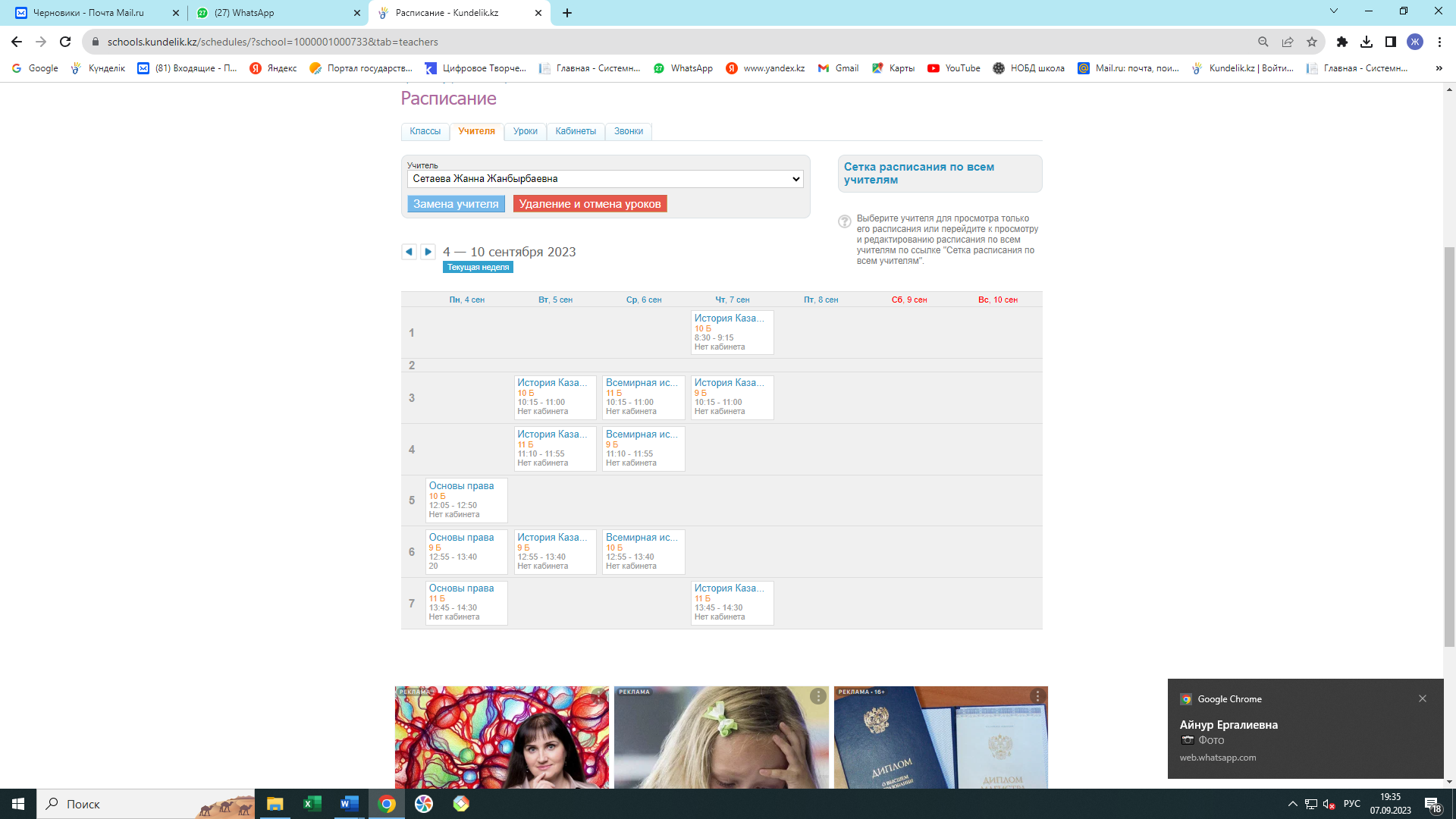 Приложение 2Абдина Айдана Айтбаевна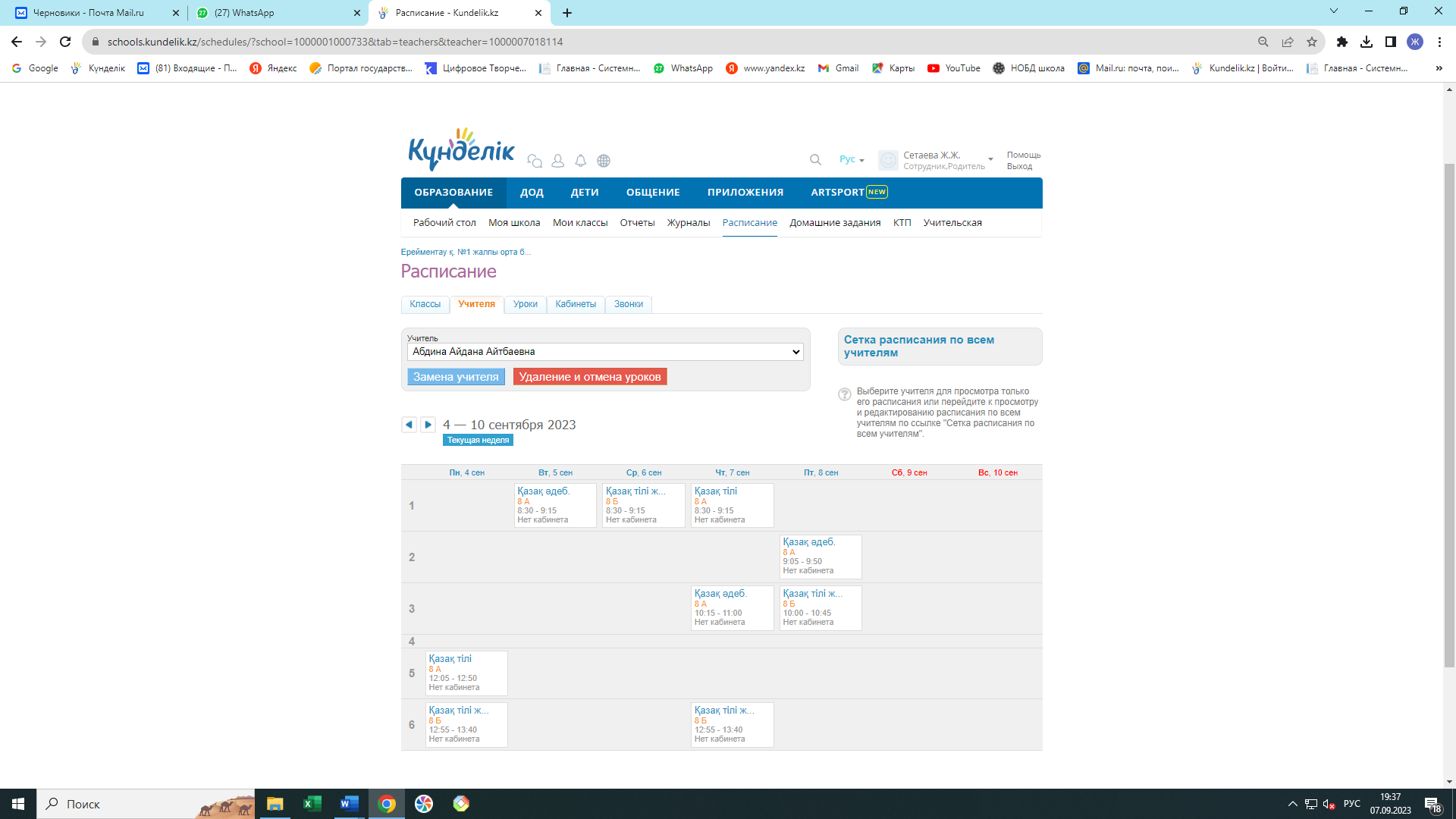 Приложение 3Тяпкина Екатерина Юрьевна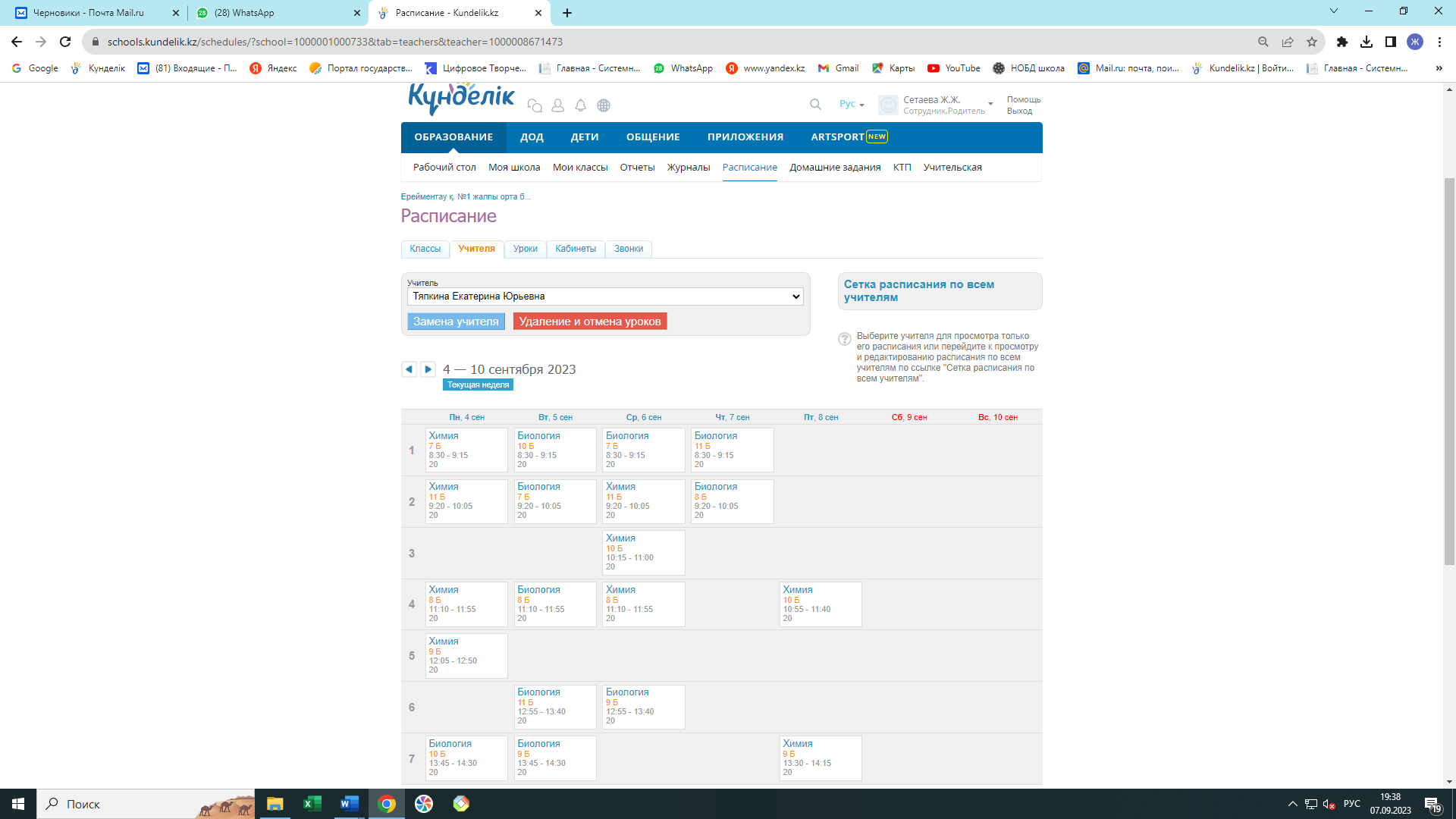 Приложение 4Нурланова Жулдыз Зейнилкабиденовна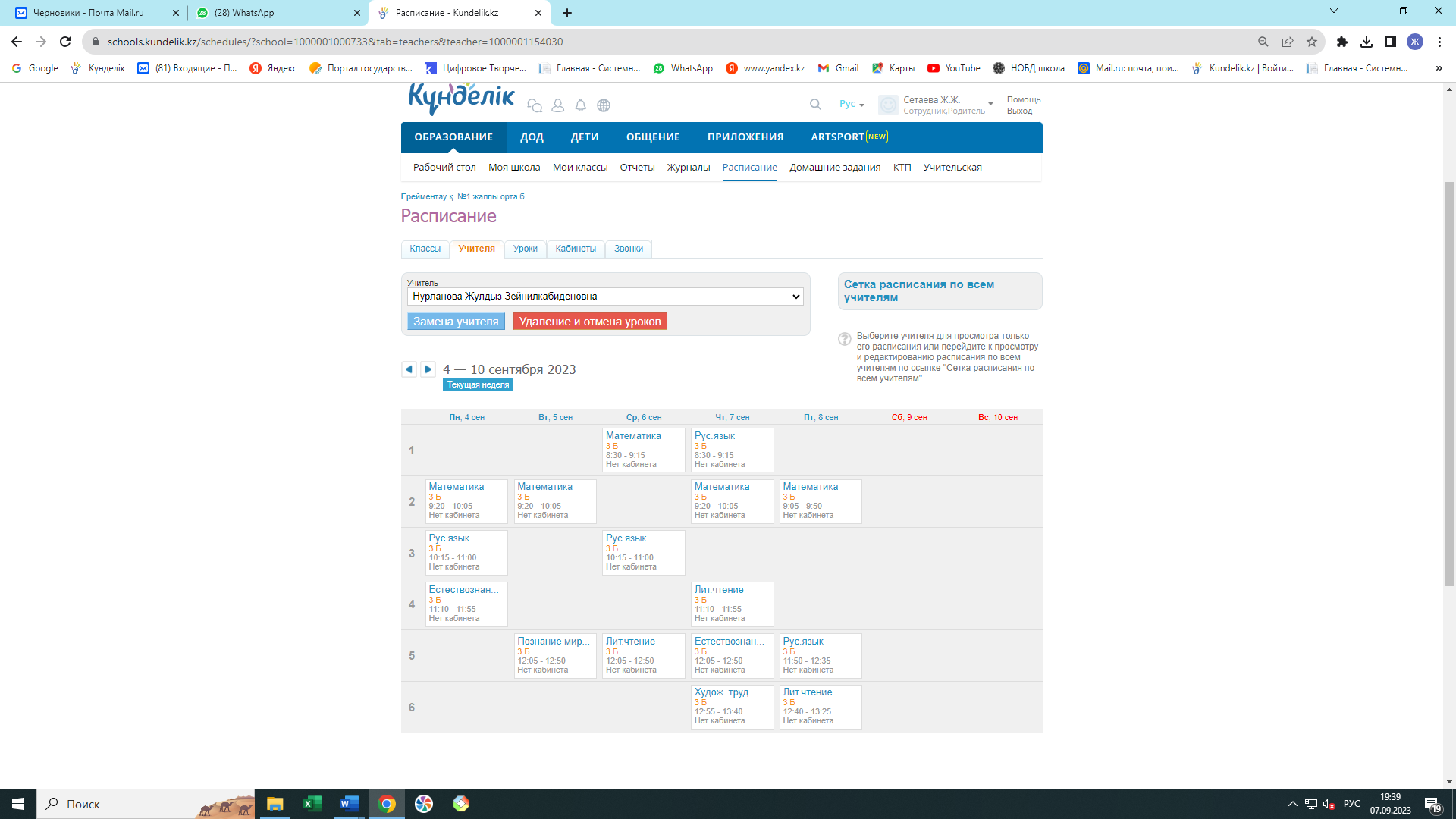 Приложение 5Киянская Яна Александровна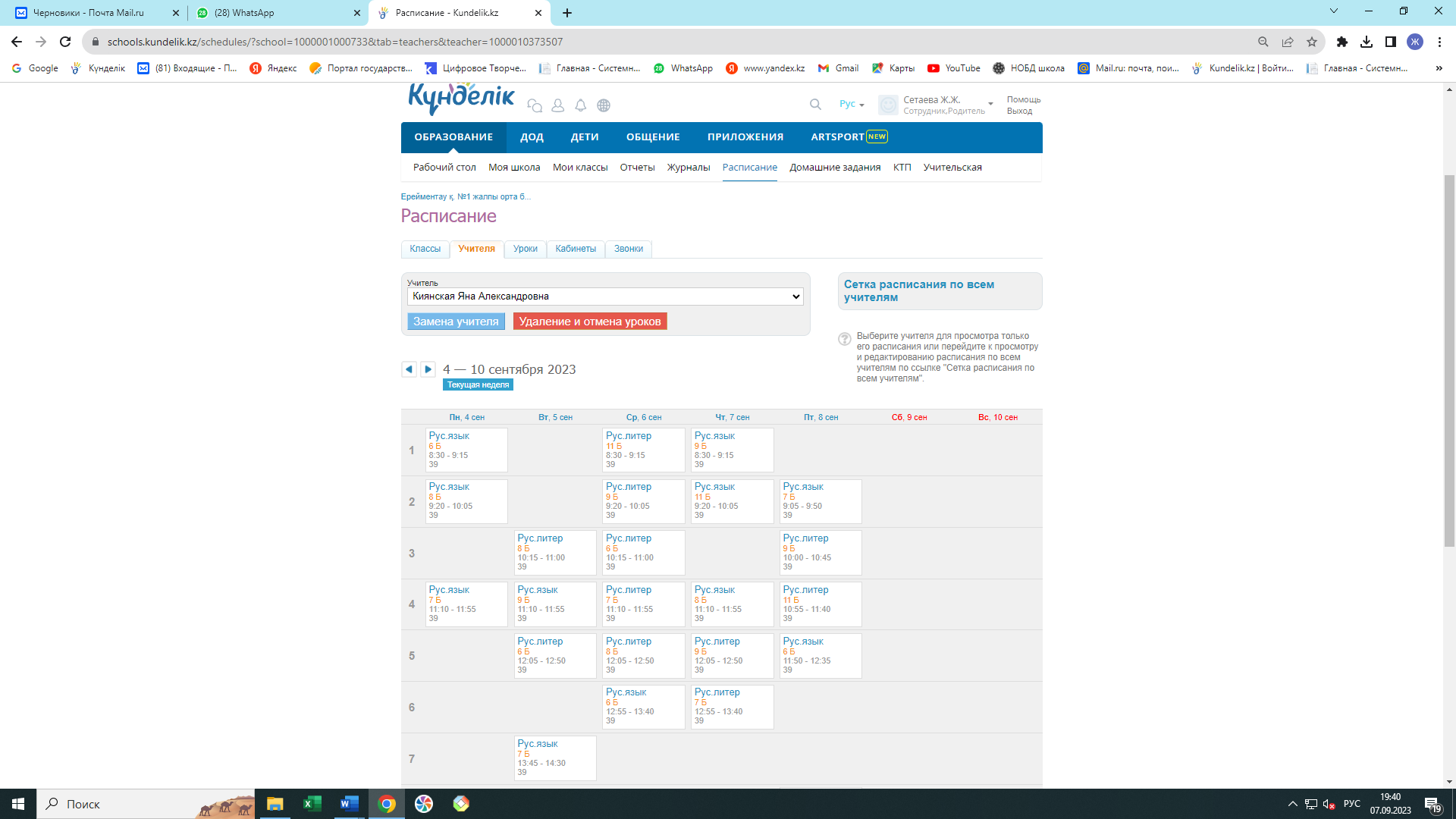 Приложение 6Каримова Айман Толеуовна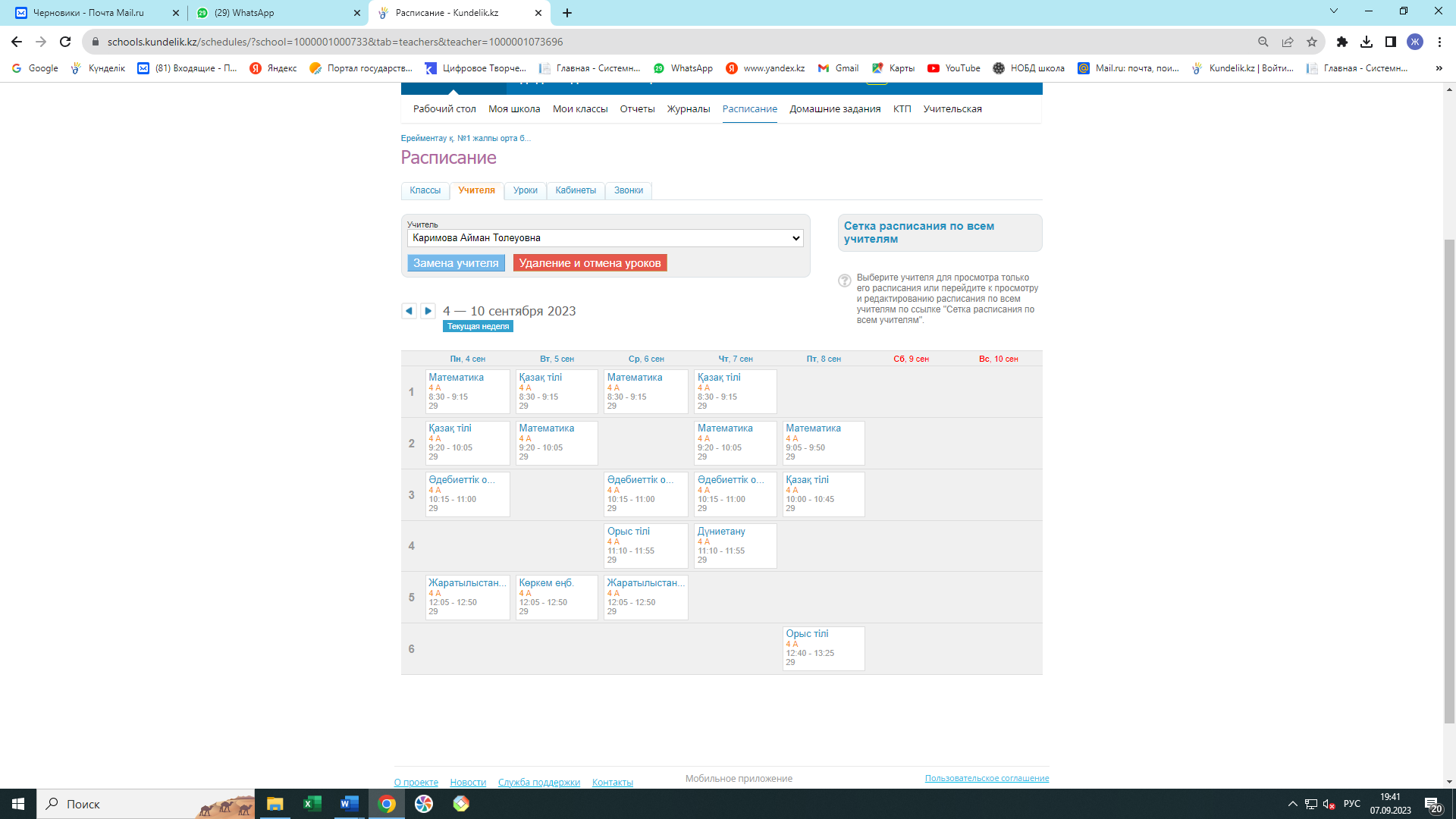 Приложение 7Жумалиева Алия Кадыровна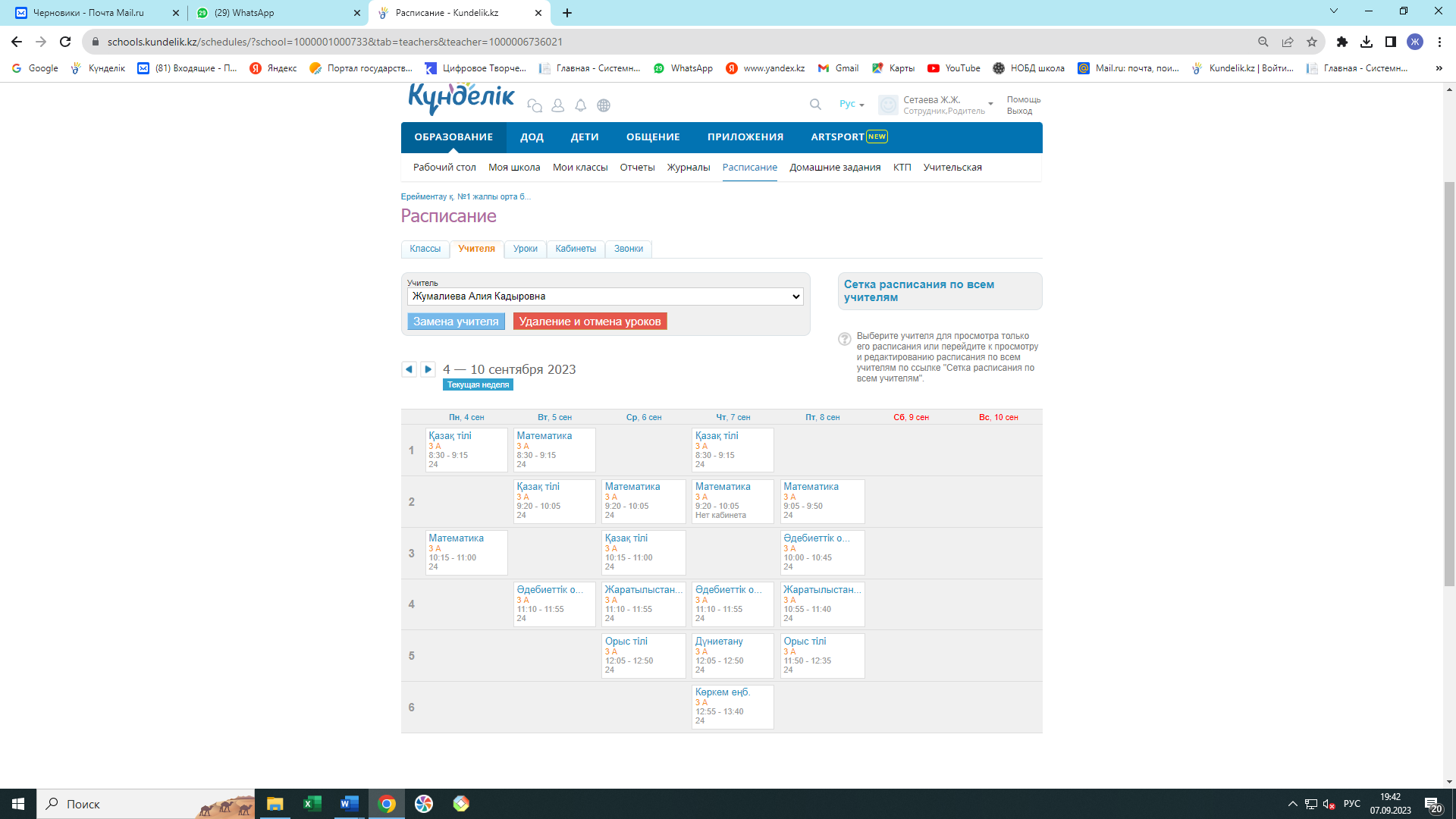 Приложение 8Тяпкина   Надежда Васильевна    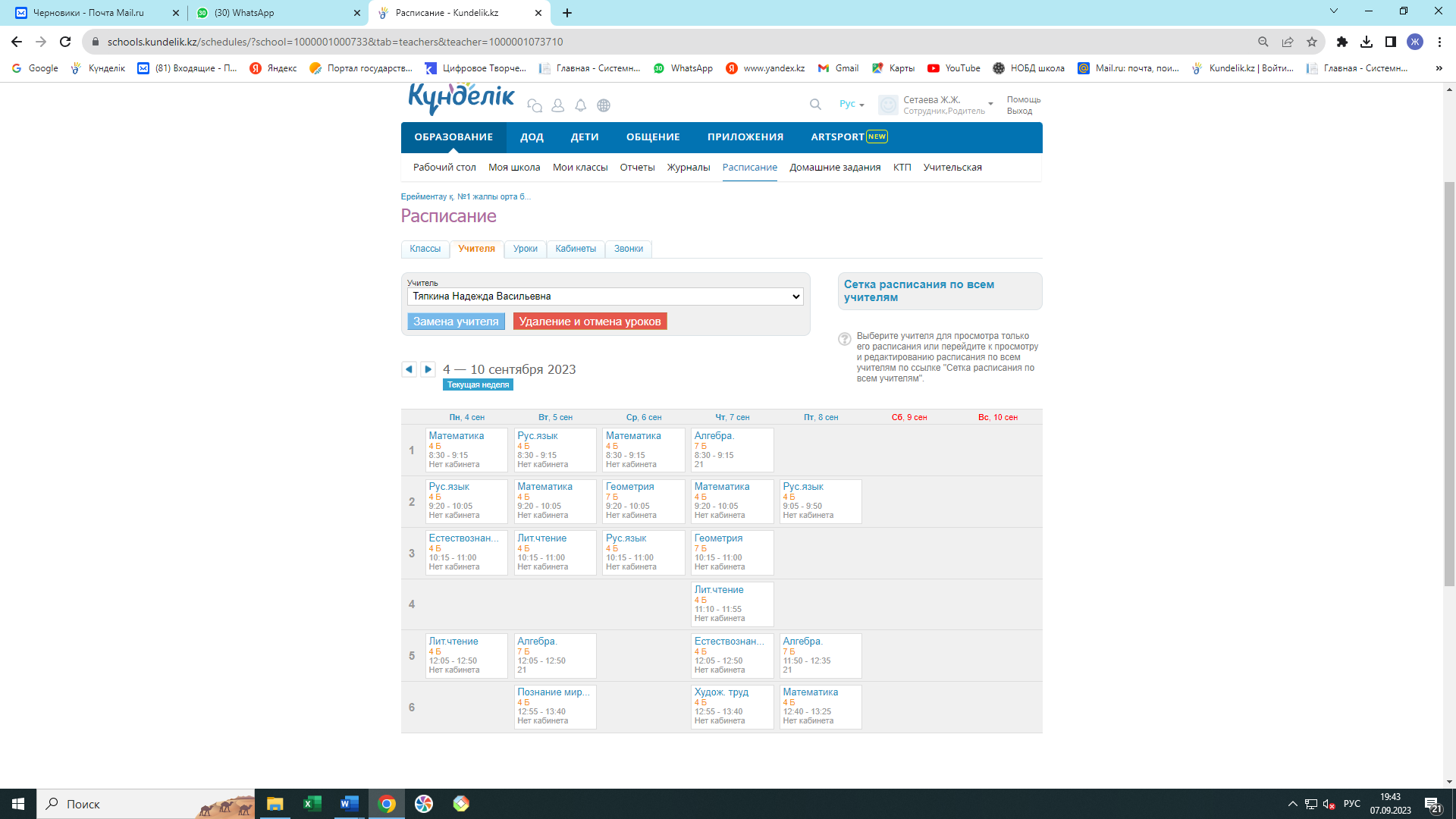 Приложение 9Канарёва Елена Александровна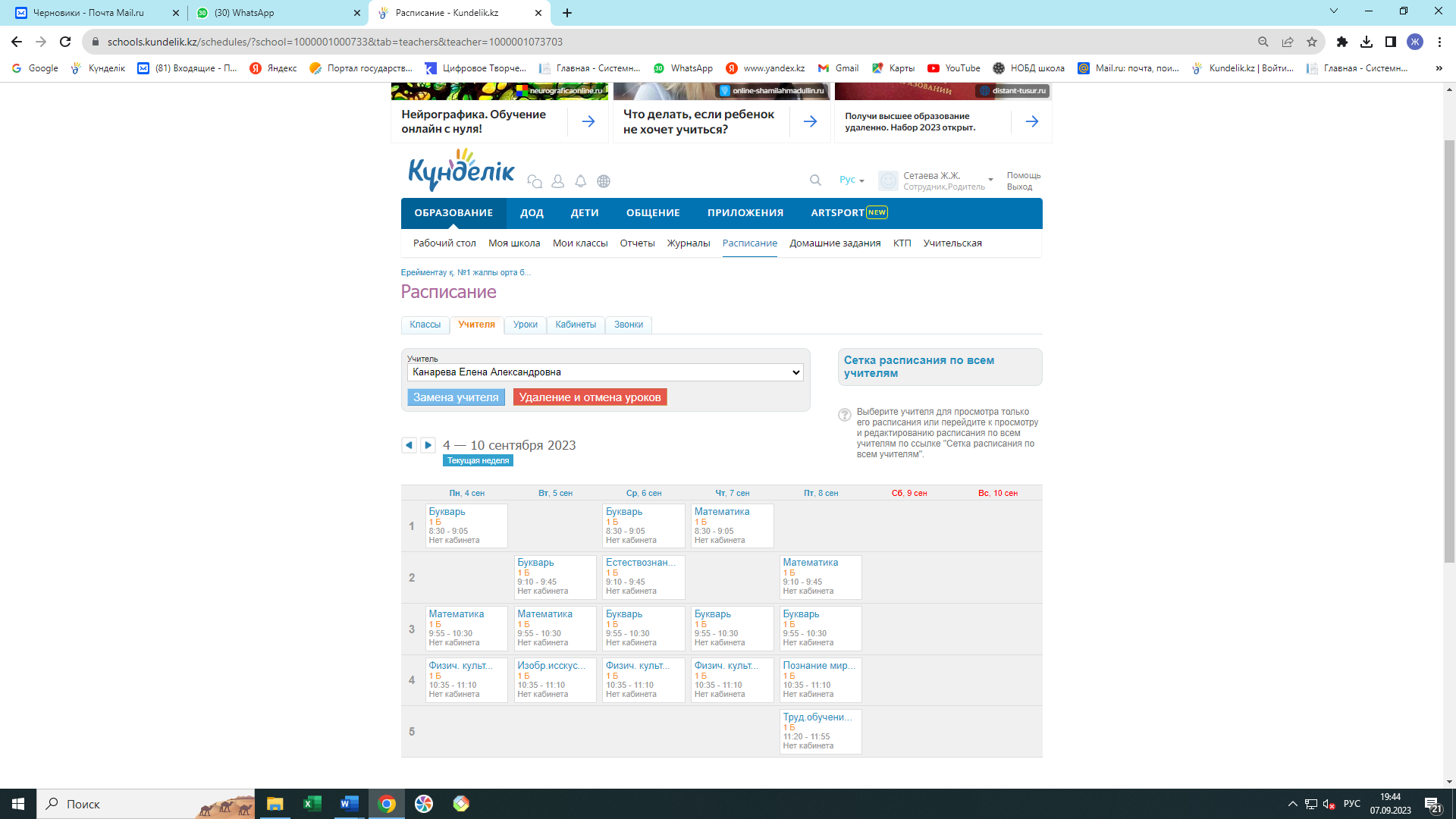 Приложение 10Хасенова Сауле Тегисовна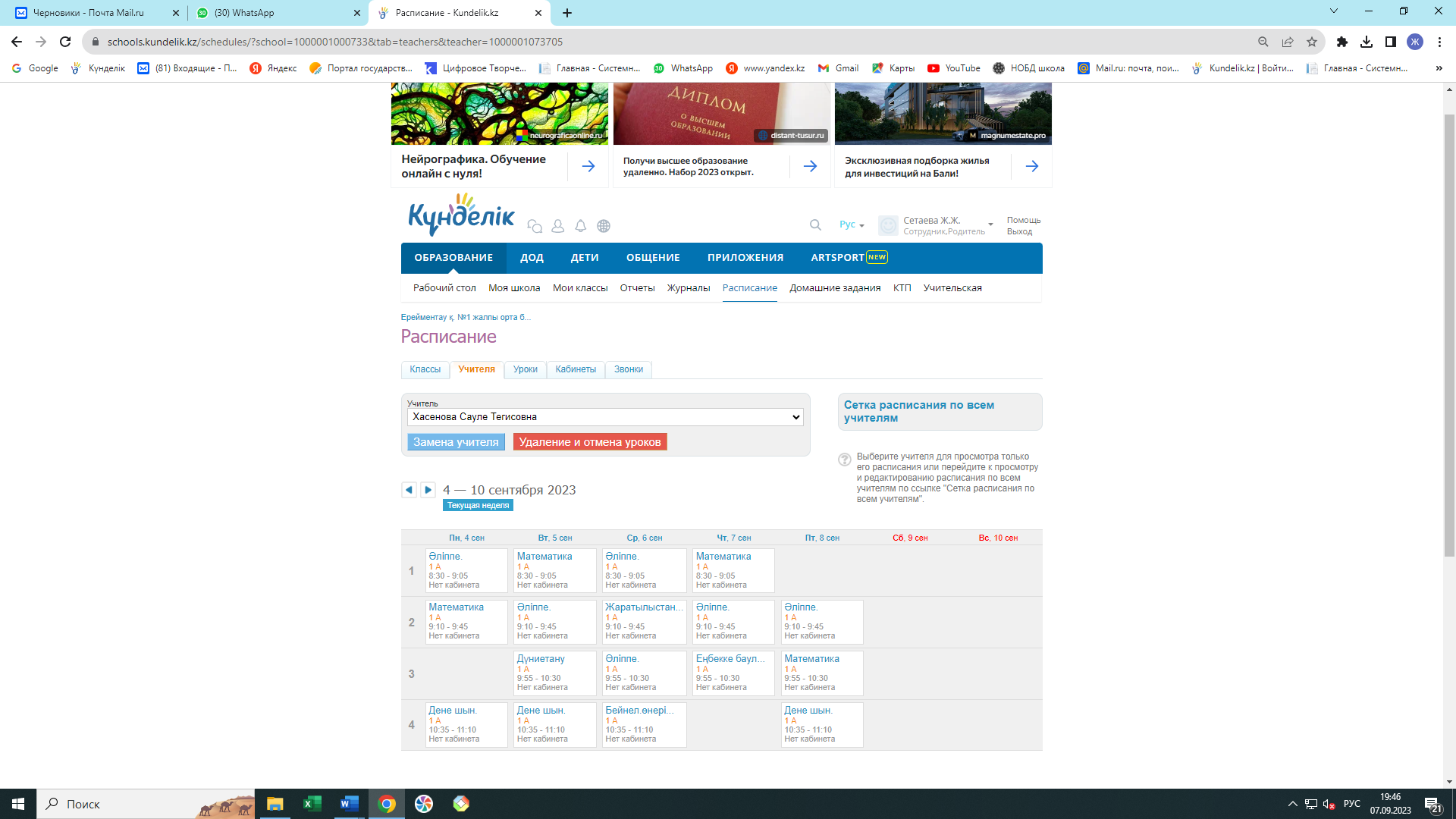 Приложение 11Мусабекова Жанар Аманбаевна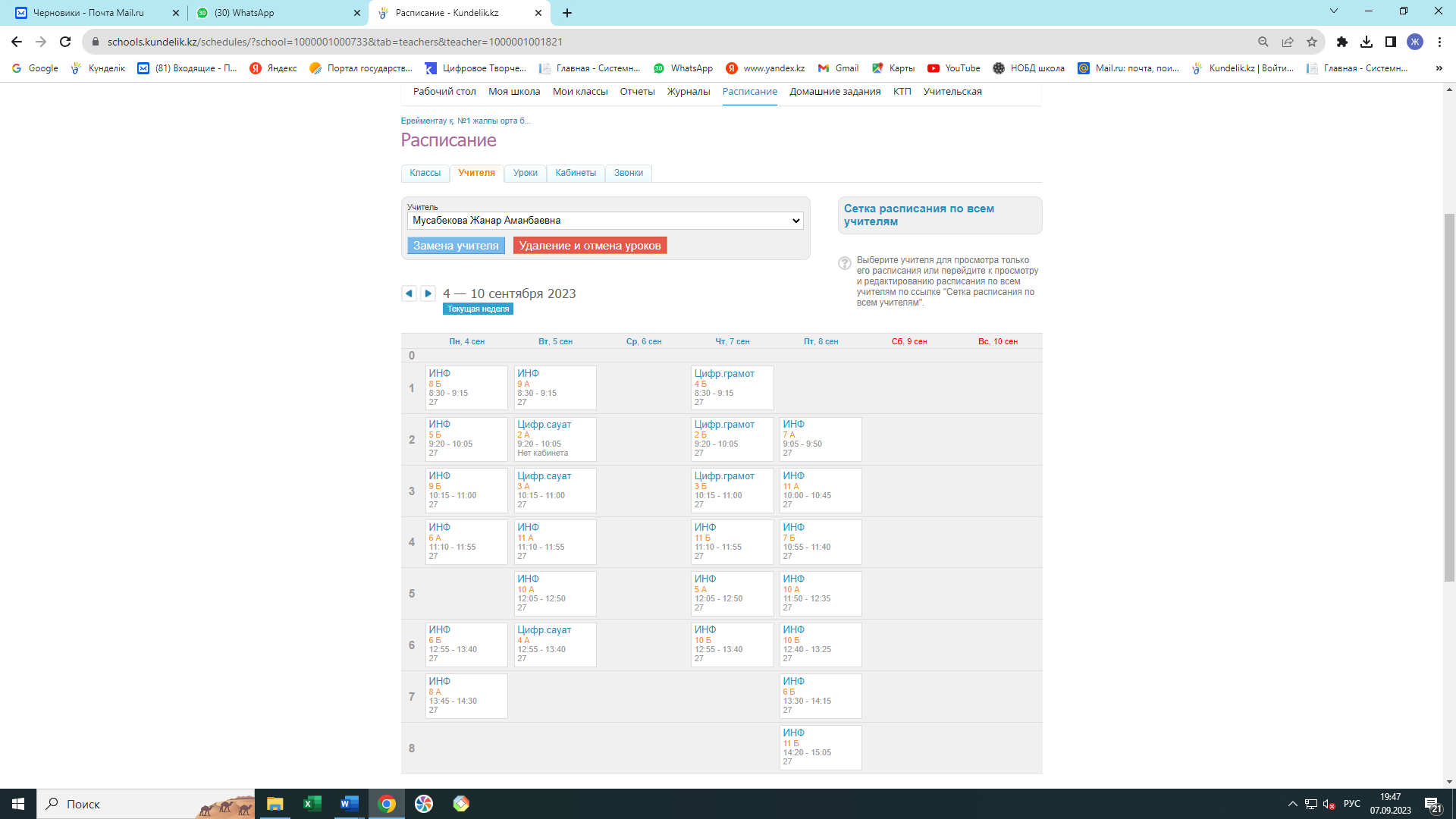 Приложение 12Магрупова Зарина Бекзатовна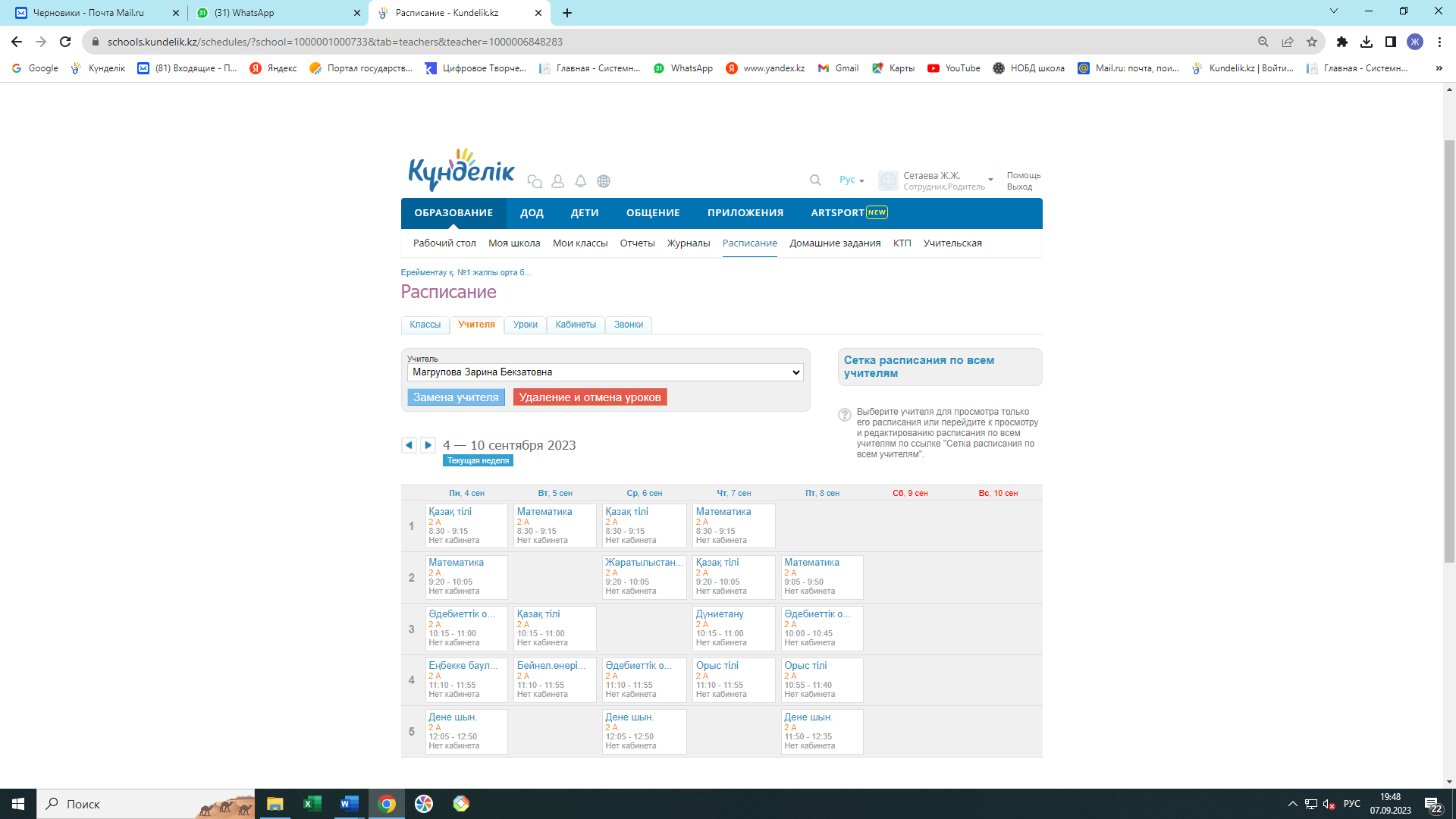 Приложение 13Махметова Анар Зекеновна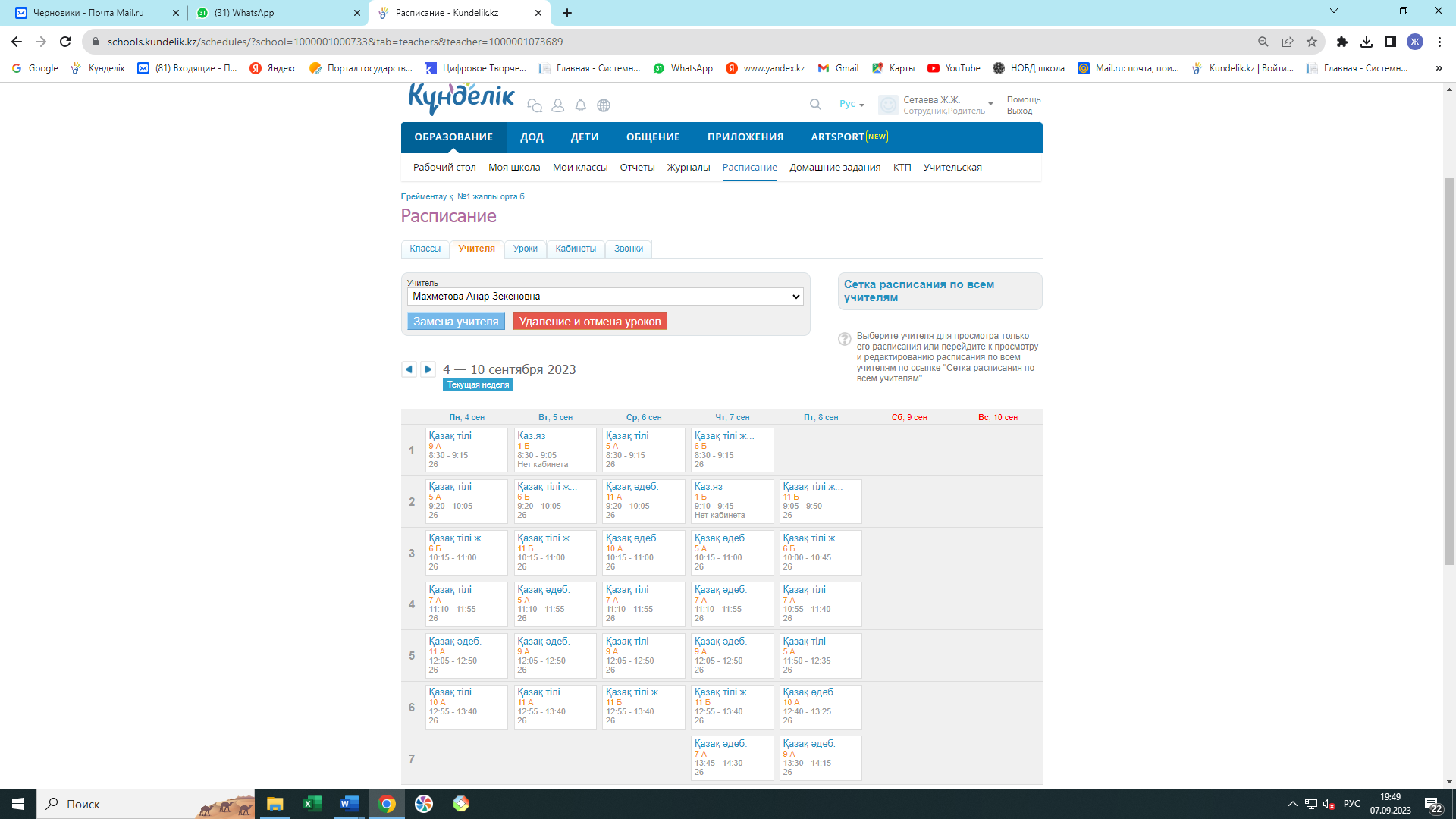 Приложение 14Чен Алла Александровна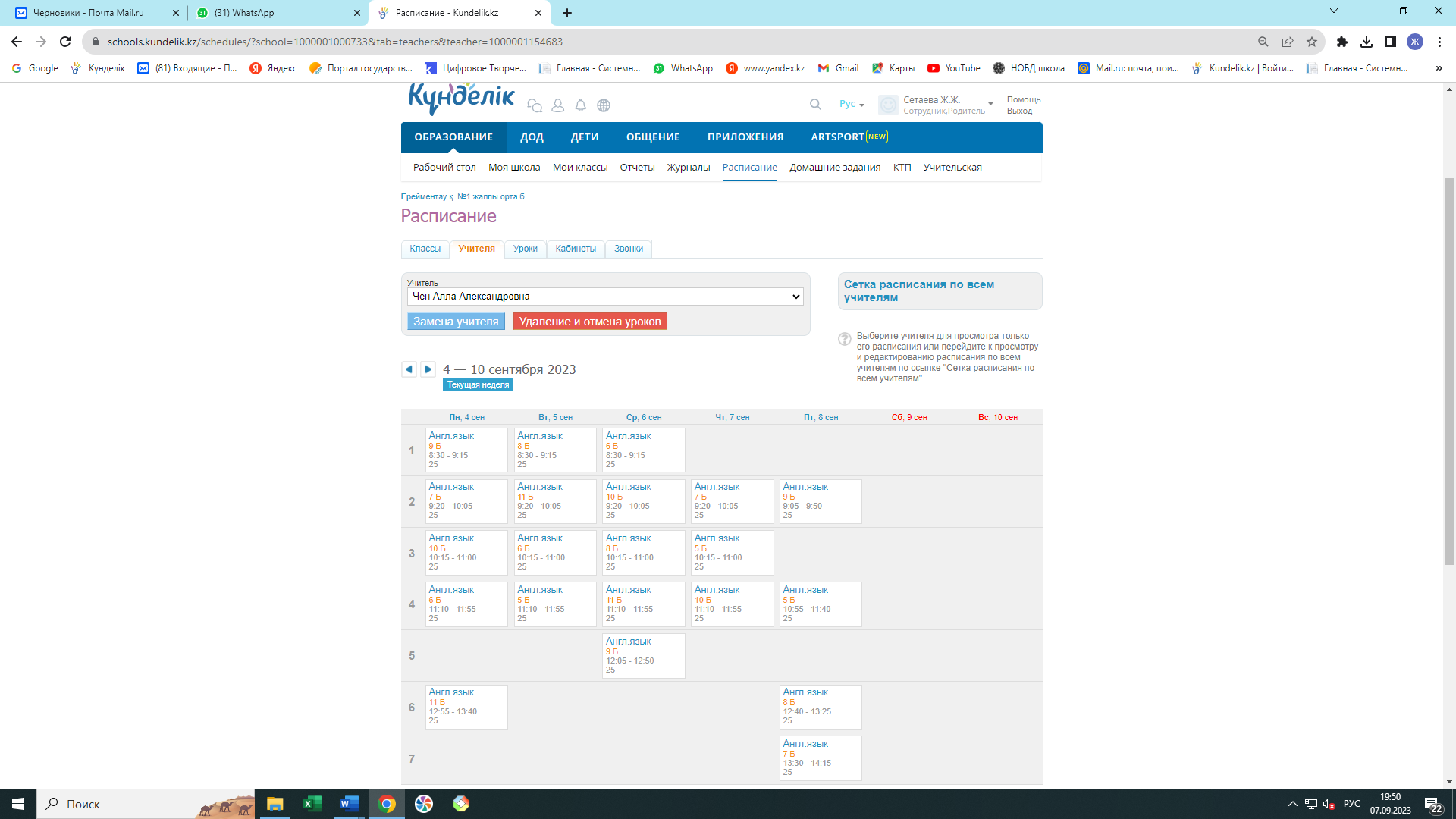 Приложение 15Казкенов Ерболсын Жакуденович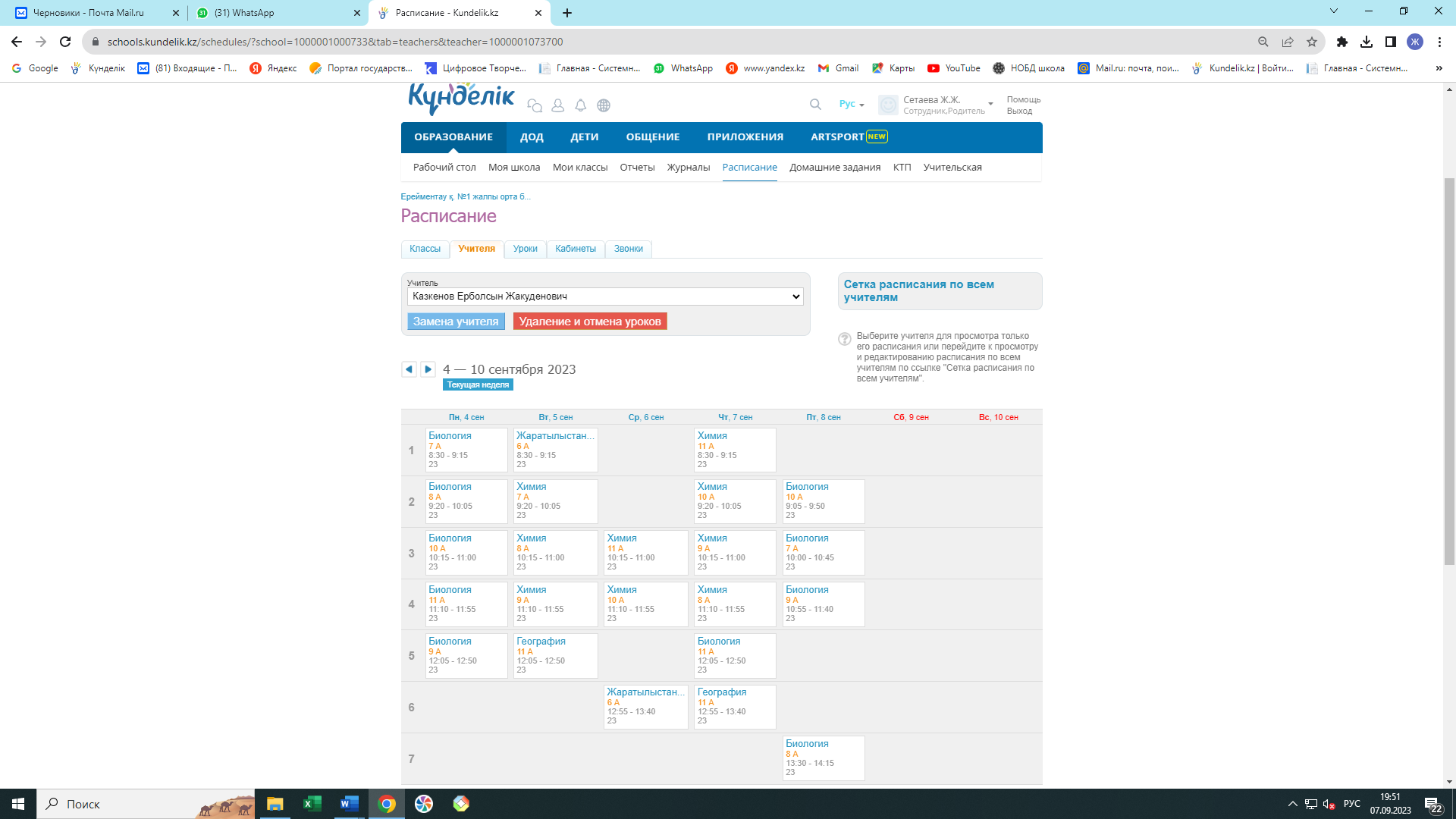 Приложение 16Нургазинов Багдат Тургумбаевич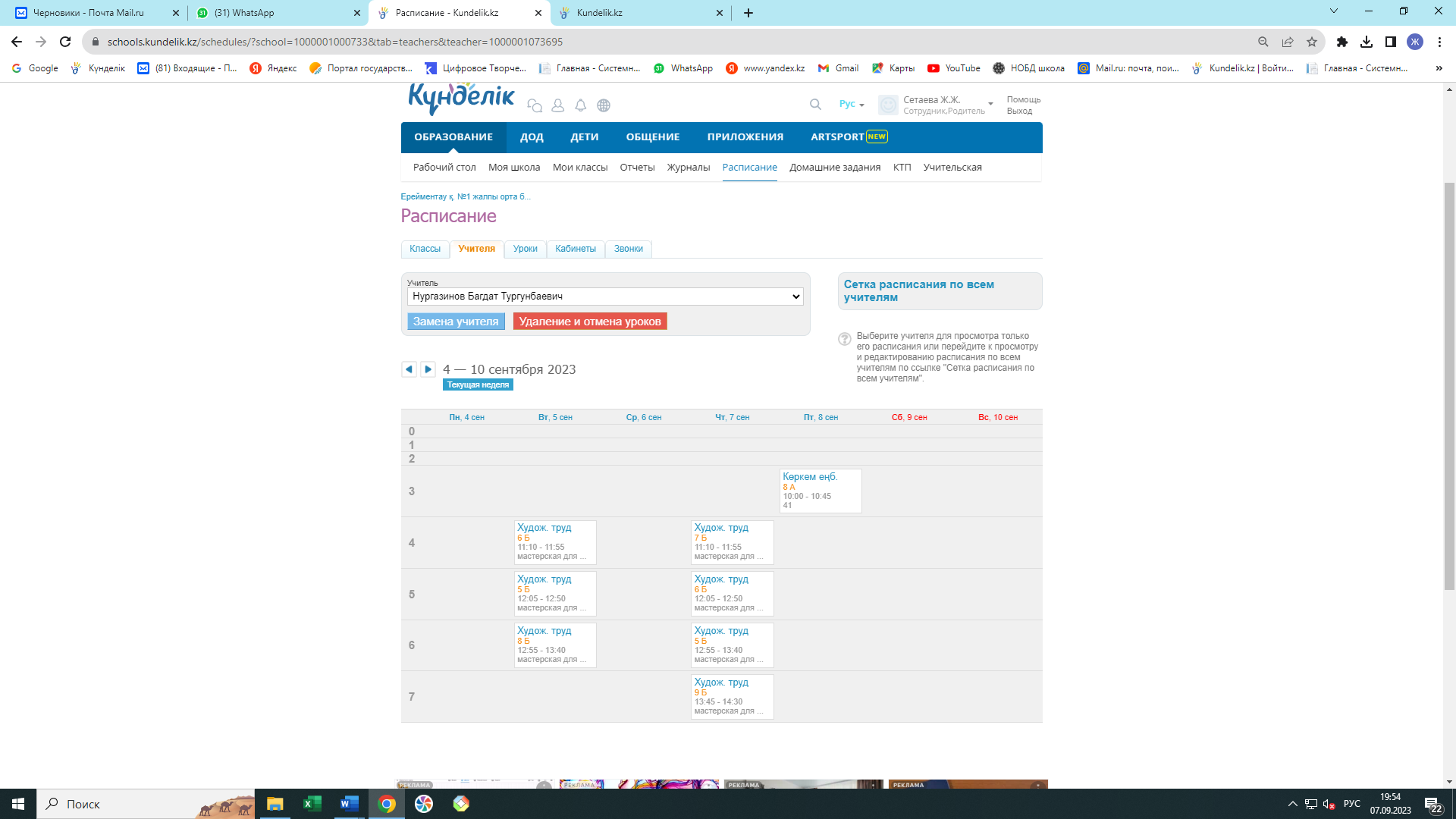 Приложение 17Цемко Любовь Андреевна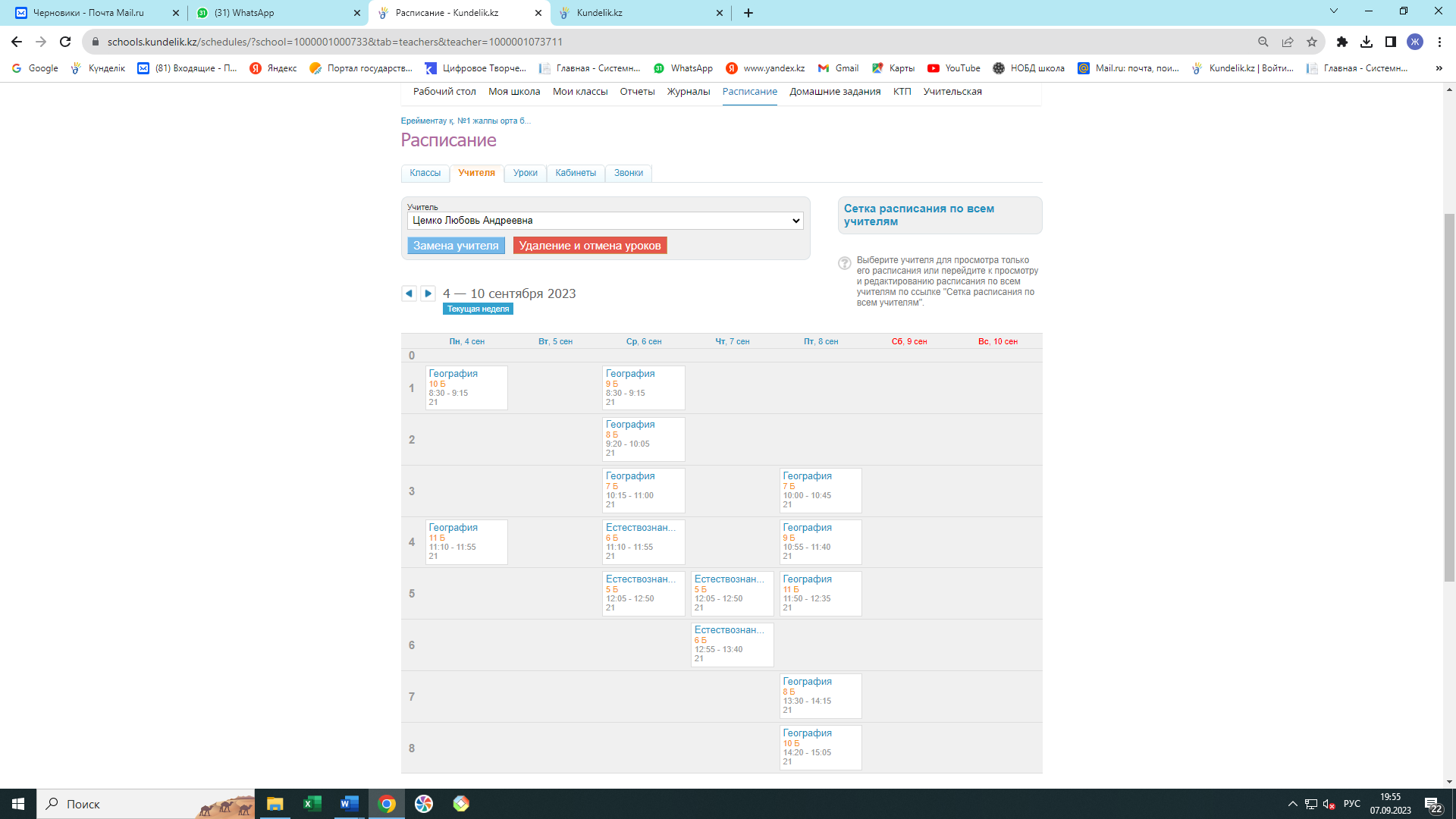 Приложение 18Букенов Сабыржан Кабдилкамидович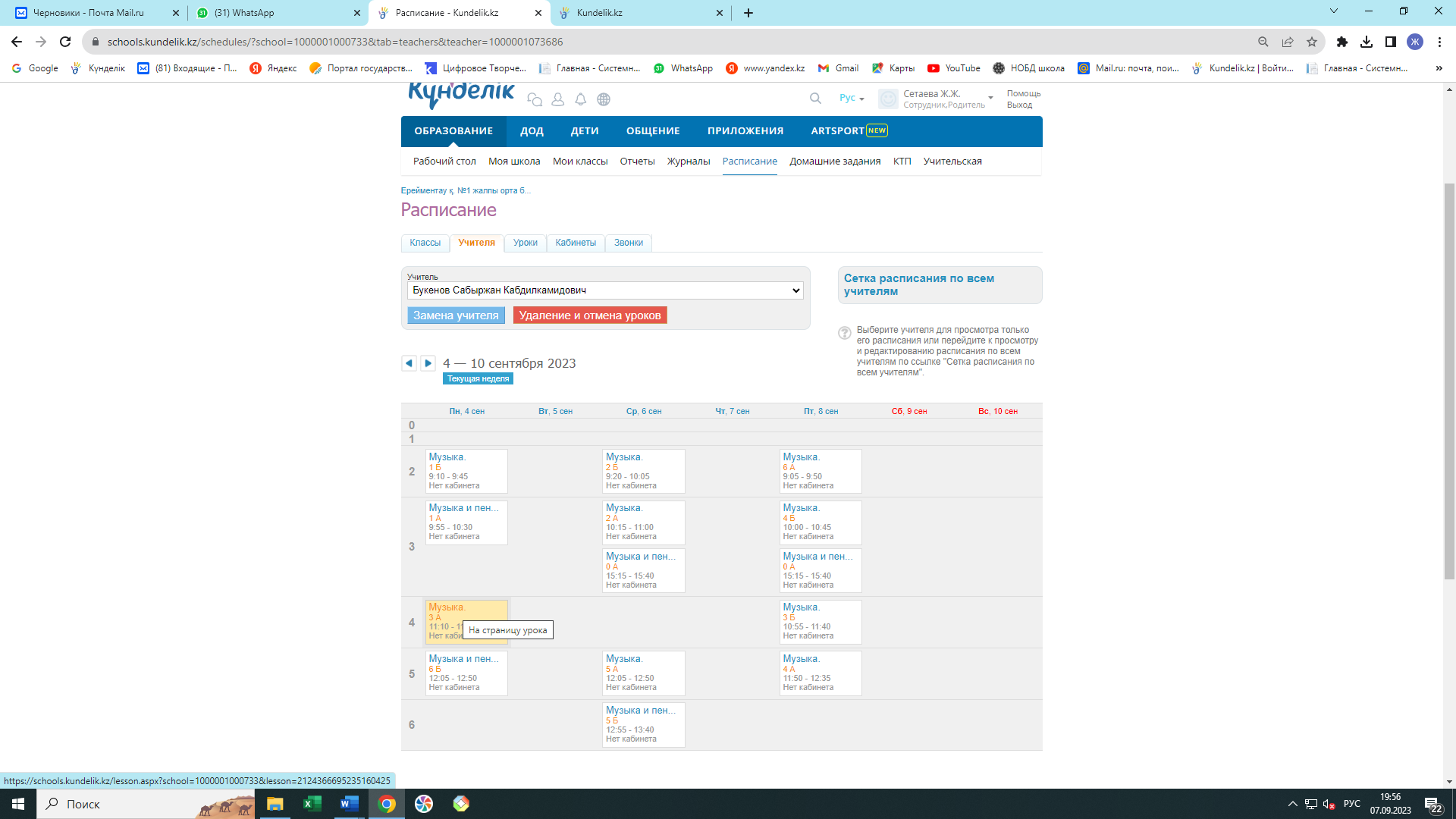 Приложение 19Фаткулина Лилия Ильясовна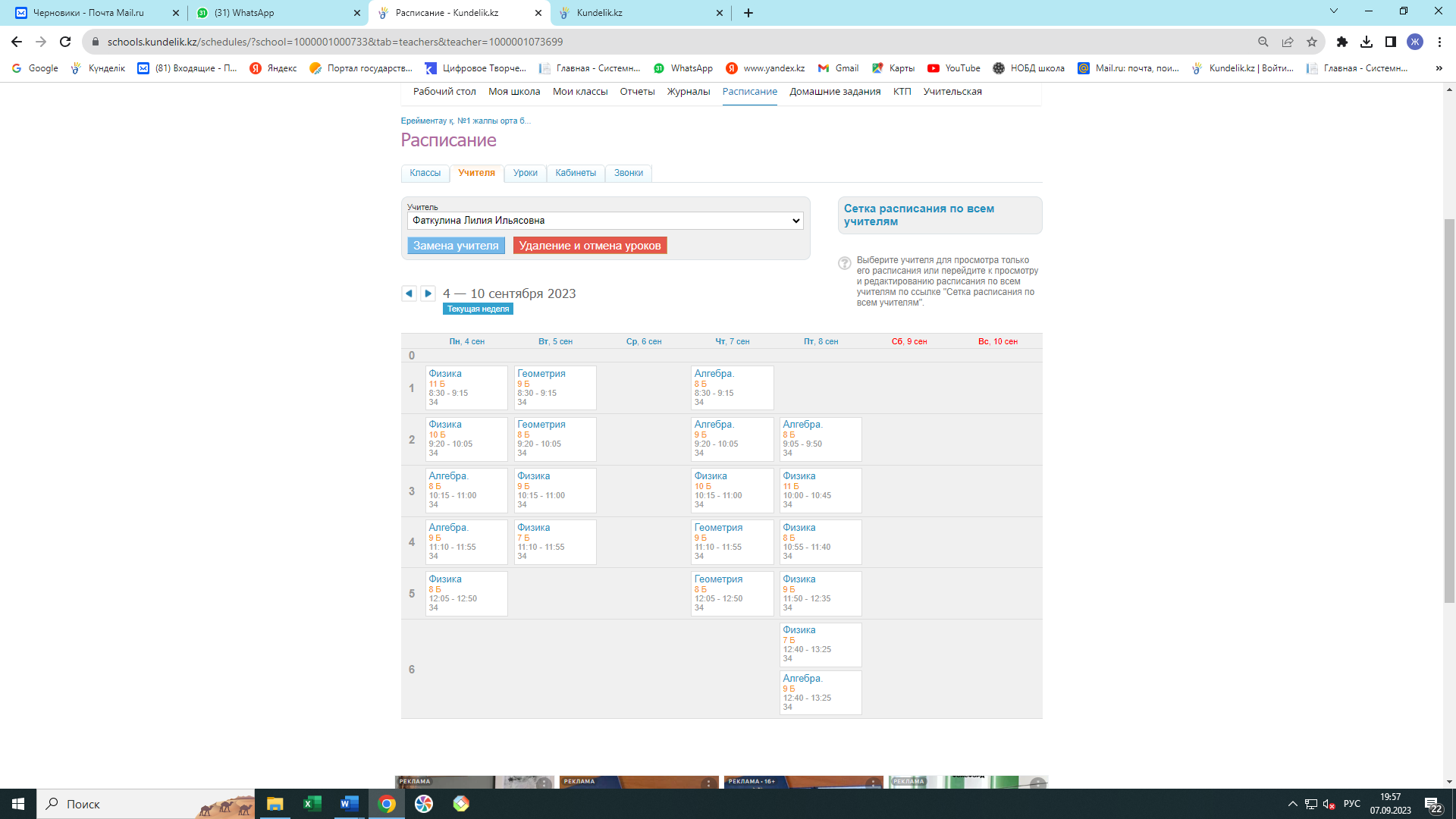 Приложение 20Сетаев Саркыт Серикпаевич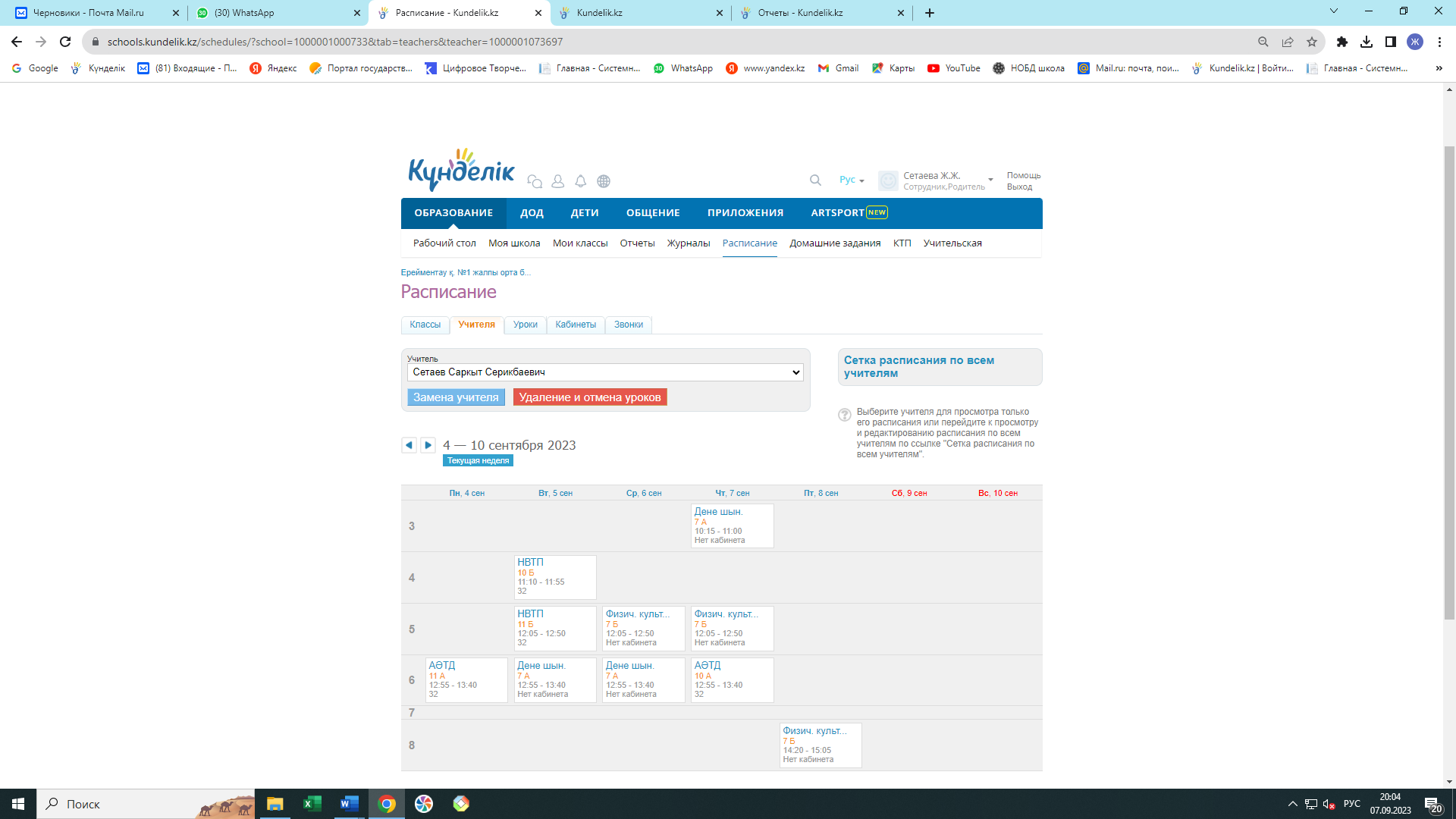 Приложение 21Тулендинова Кадиша Жолдасбековна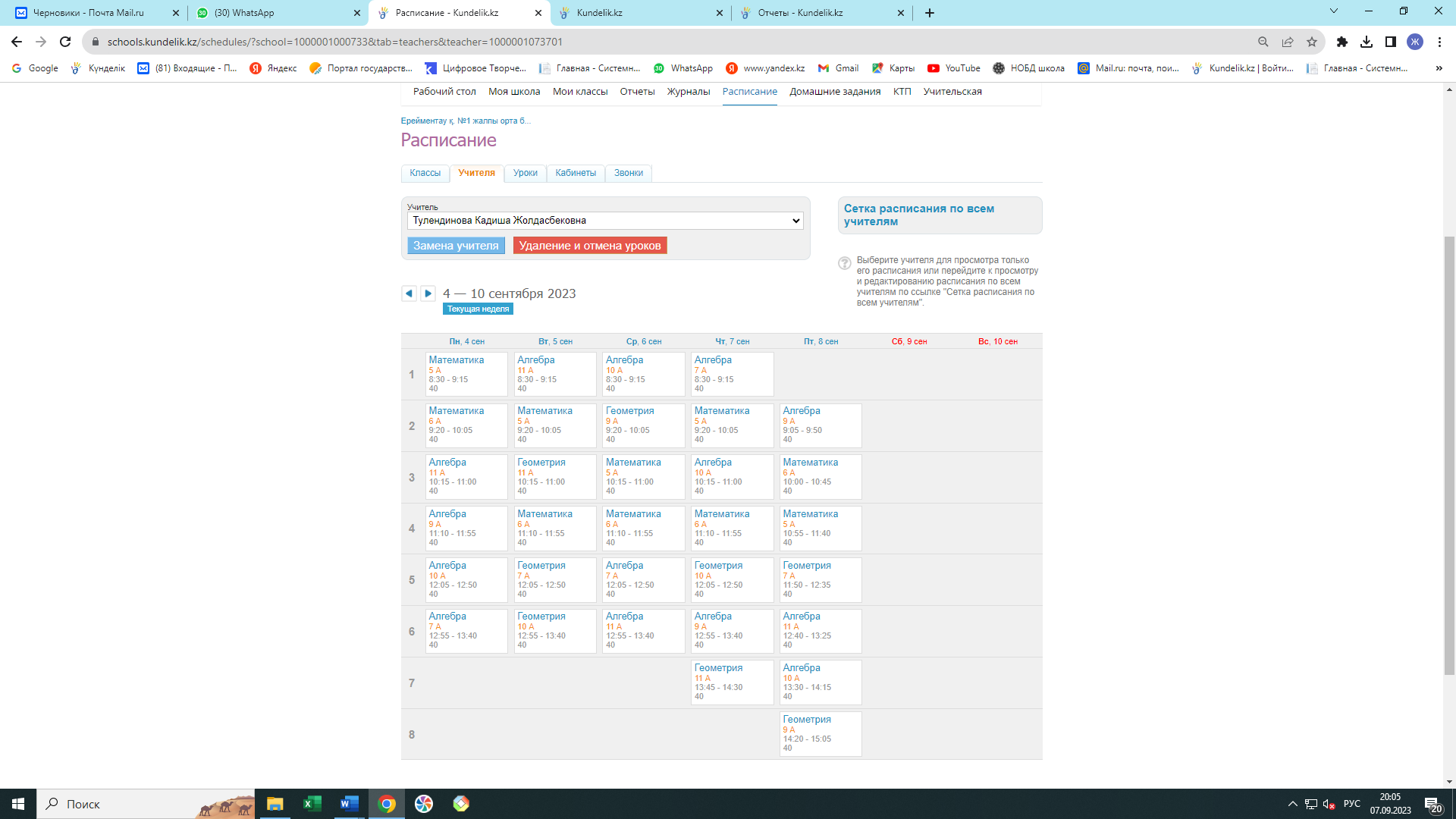 Приложение 22Жагалбайлинова Улпан Каиргельдинова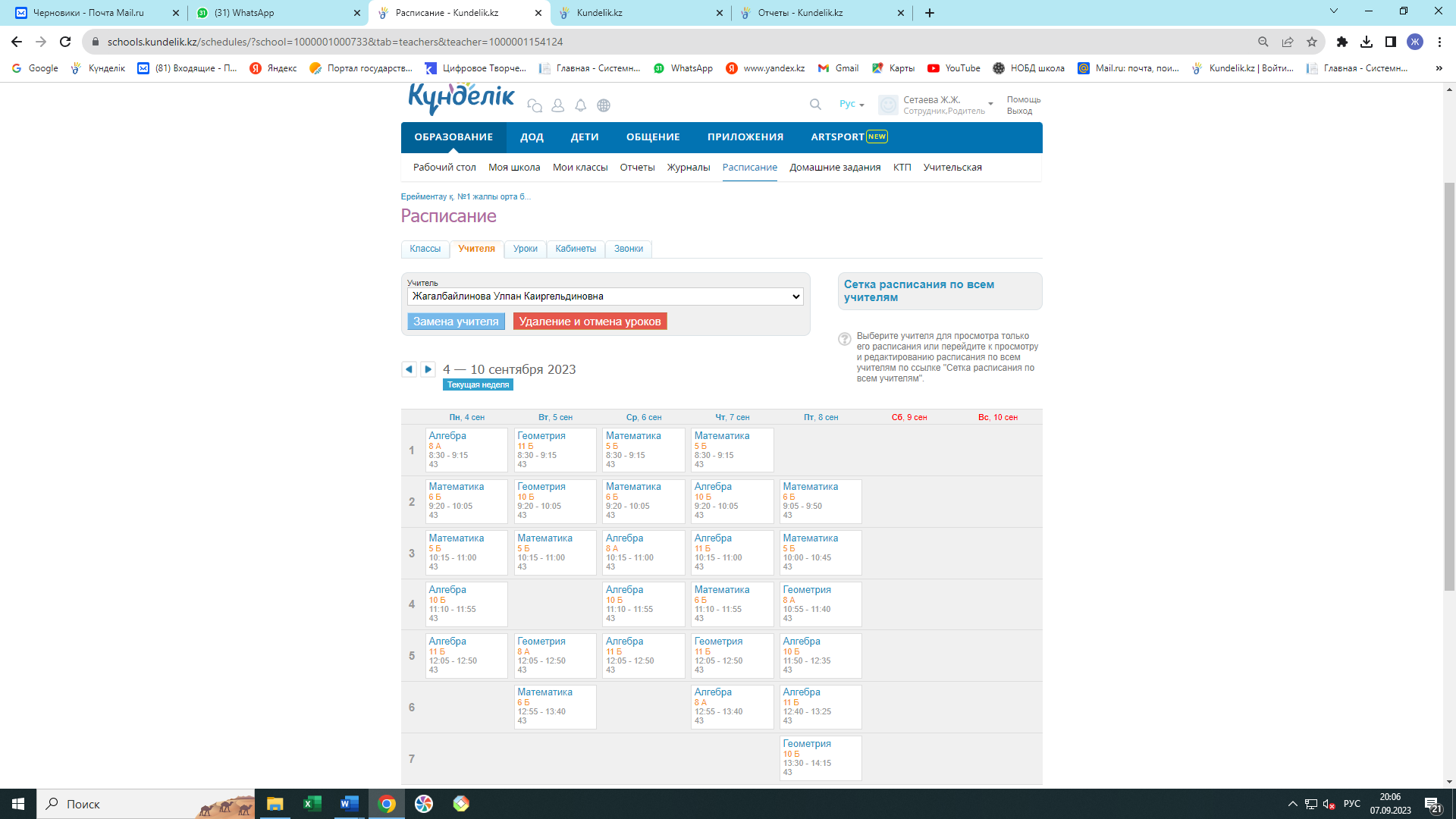 Приложение 23Хамитова Злиха Хасеновна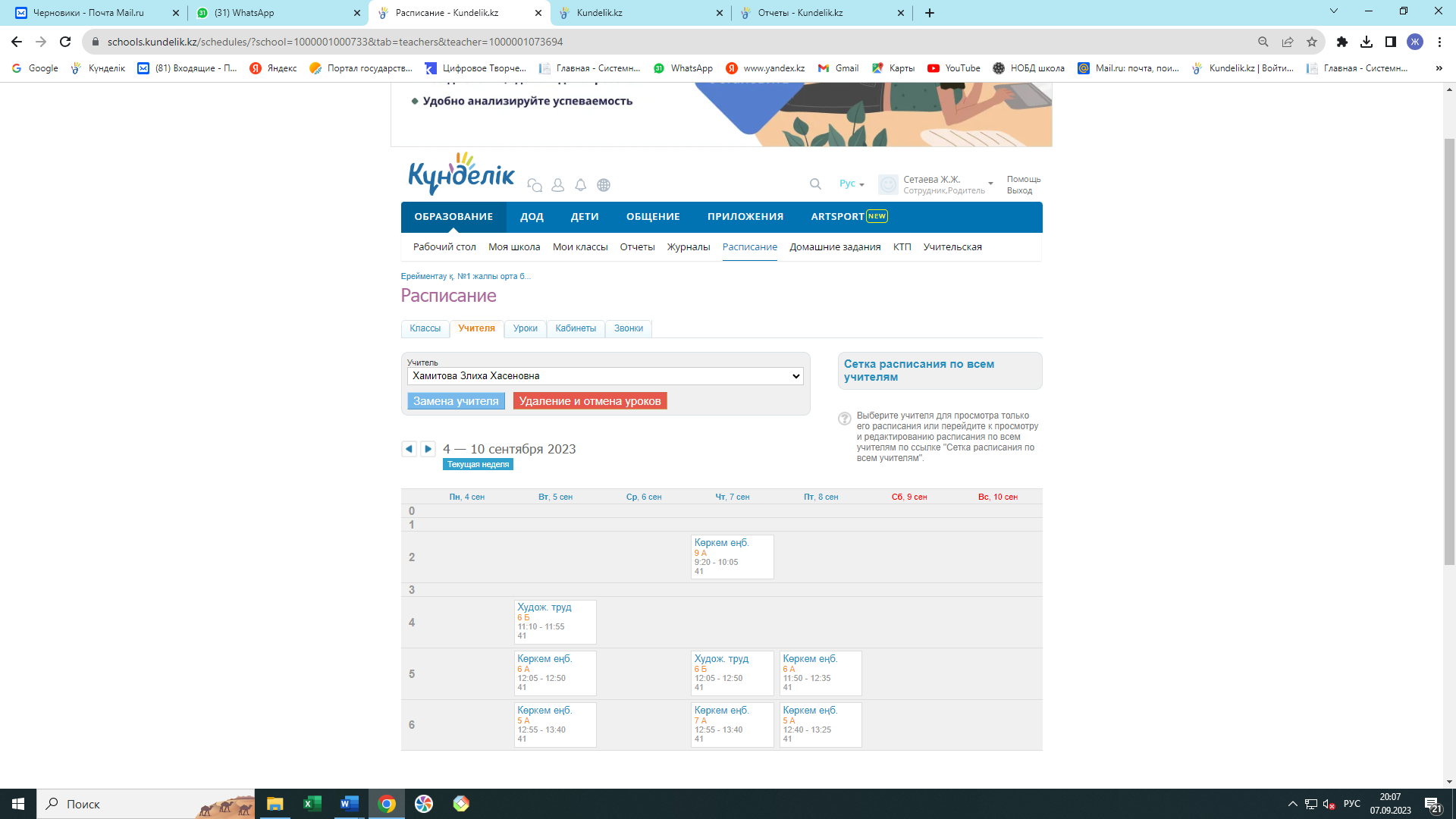 Приложение 24Аскер Нурбахыт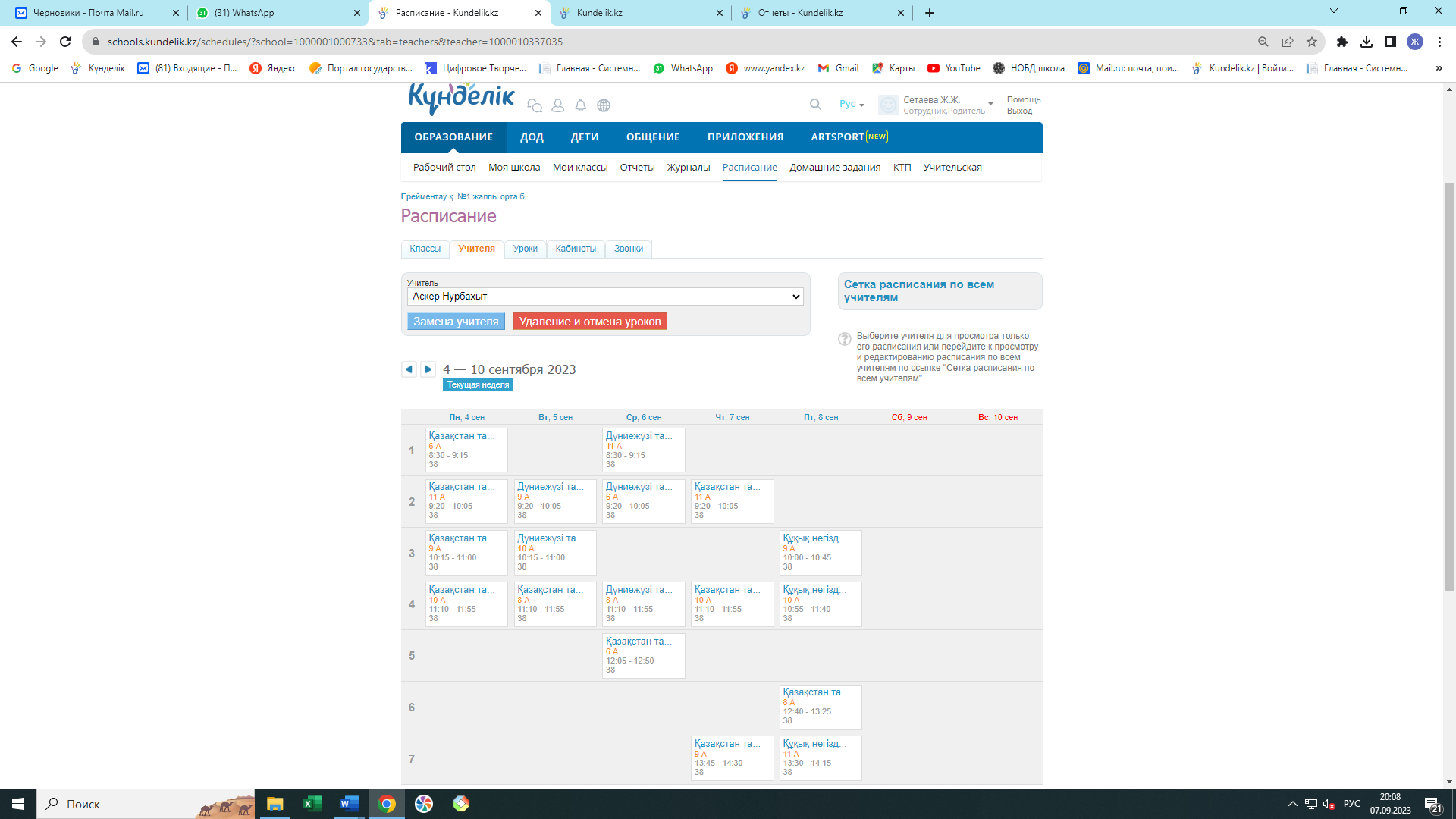 Приложение 25Мукушева Айгуль Сансызбаевна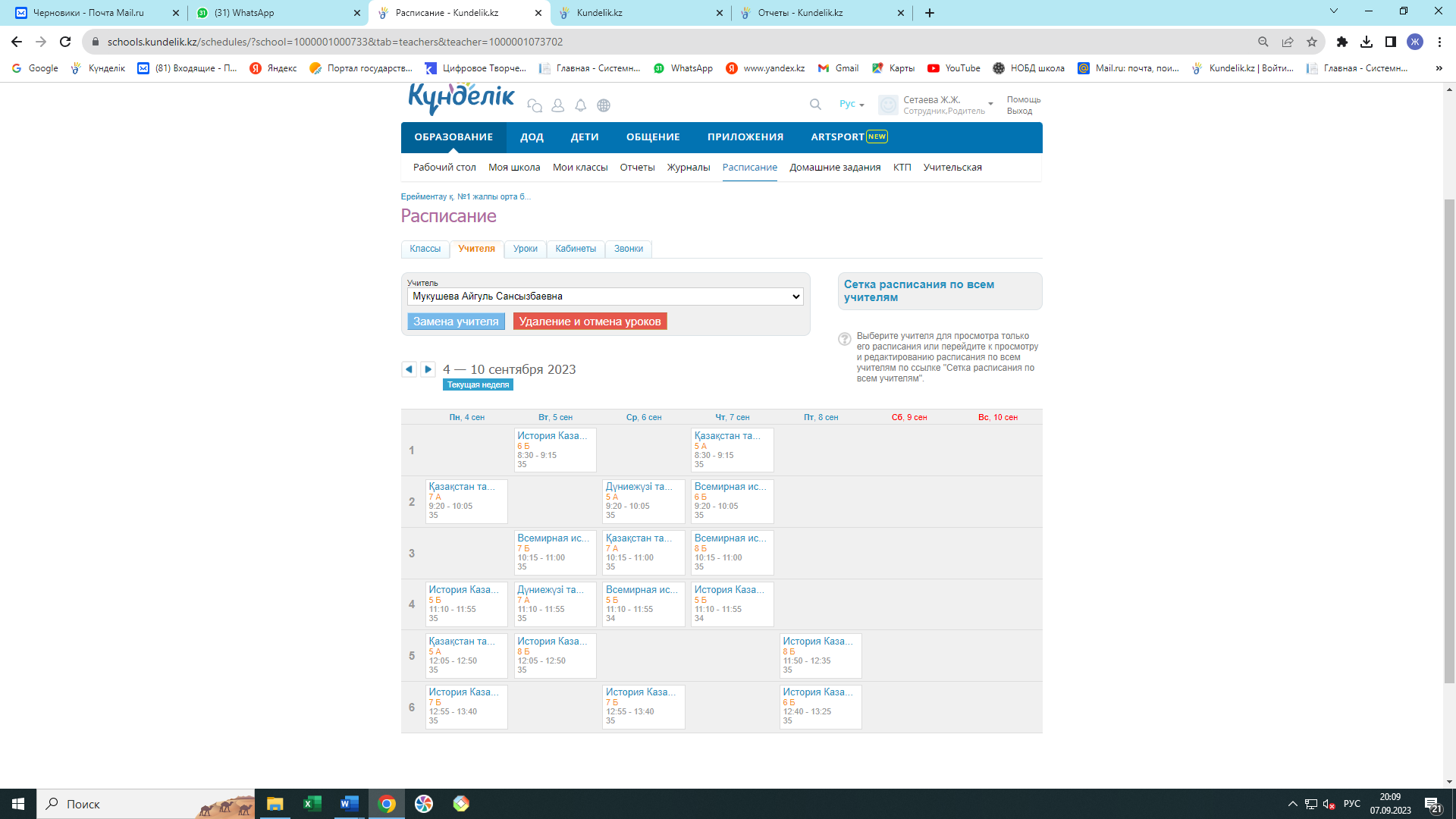 Приложение 26Тяпкина Светлана Юрьевна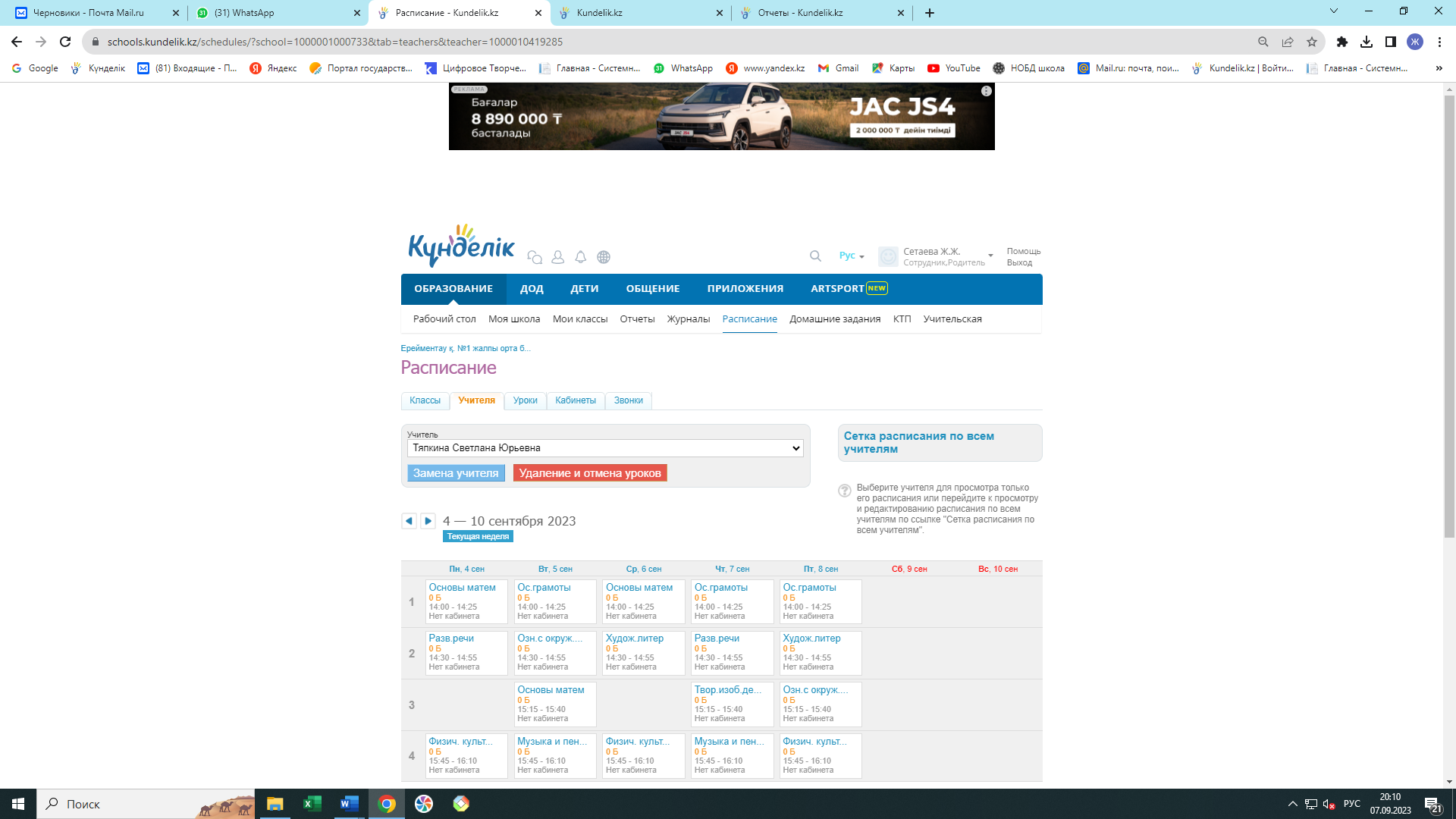 Приложение 27Искакова Маржан Зекишовна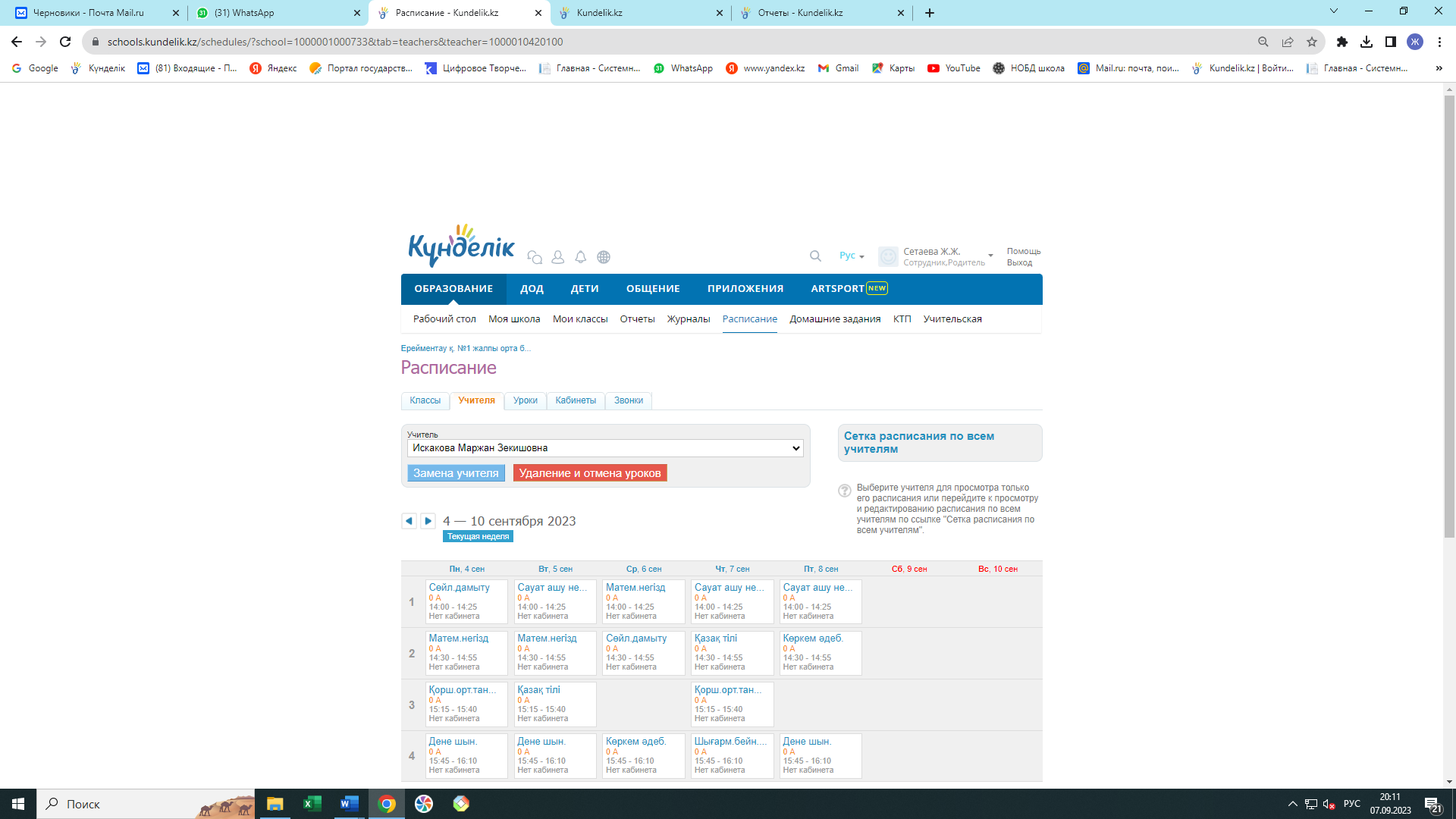 Приложение 28Санакова Анар Жомартовна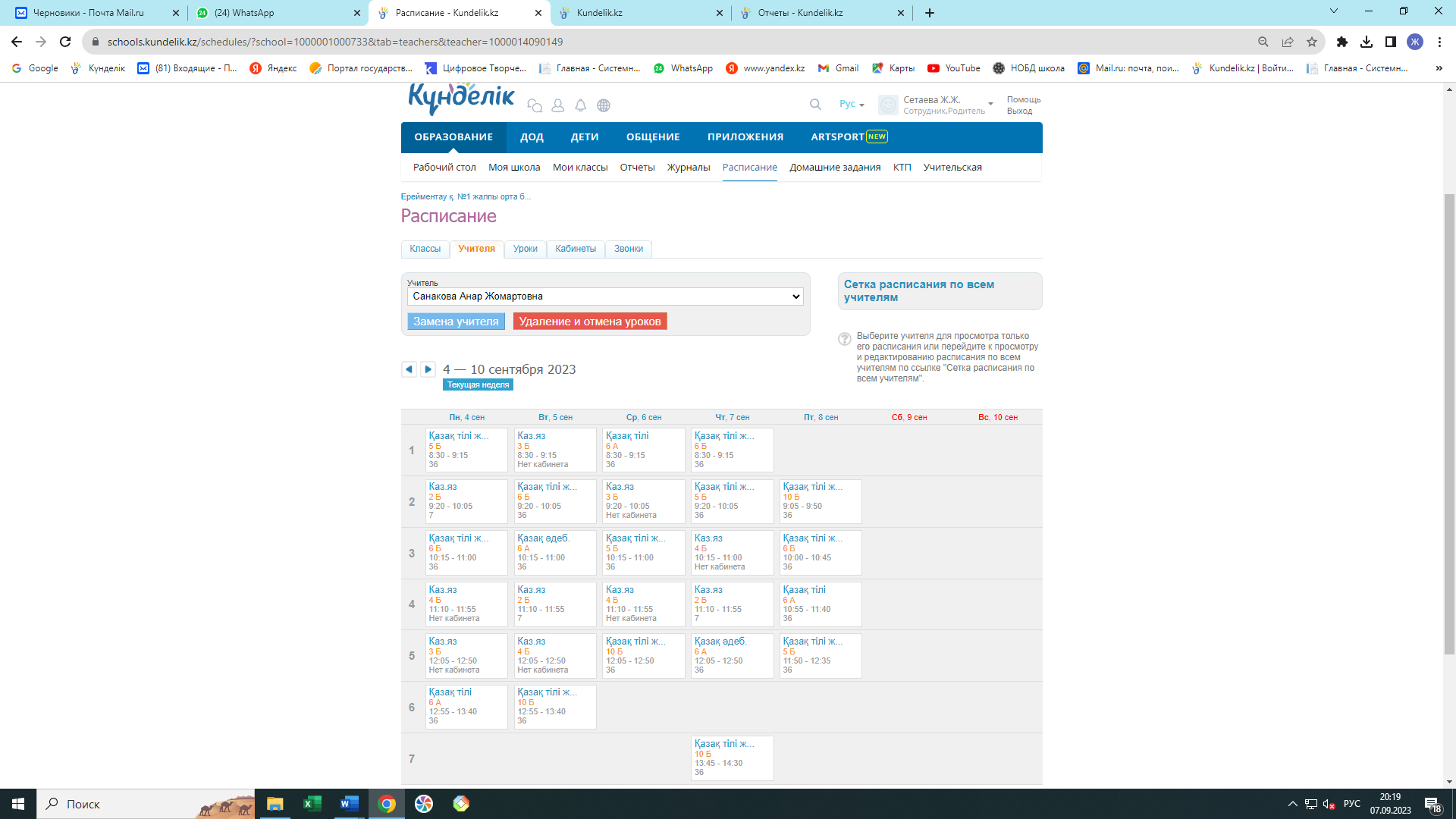 Приложение 29Орынбасарова Айымхан Бакытжановна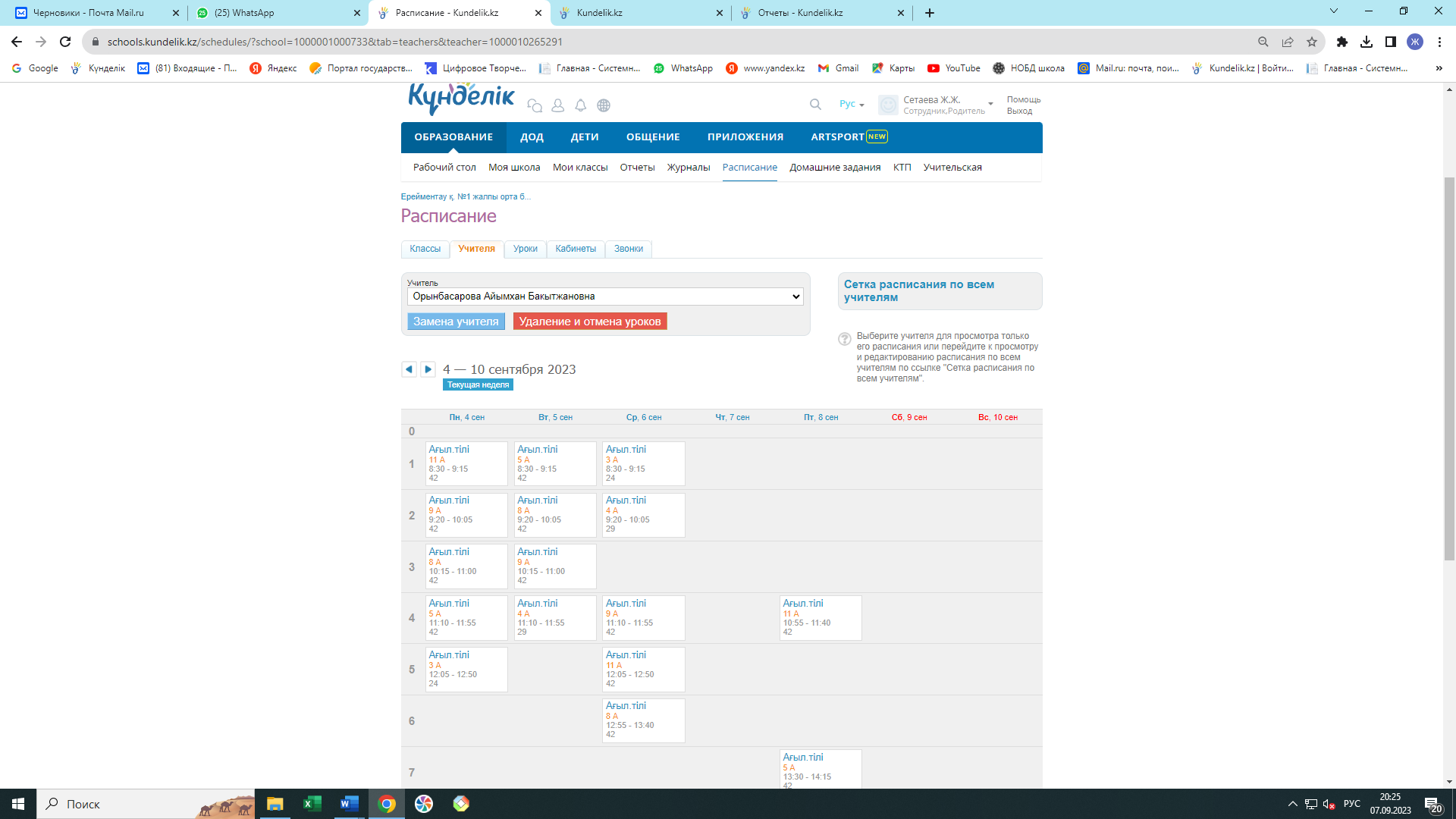 Приложение 30Смагулов Жаслан Сабитович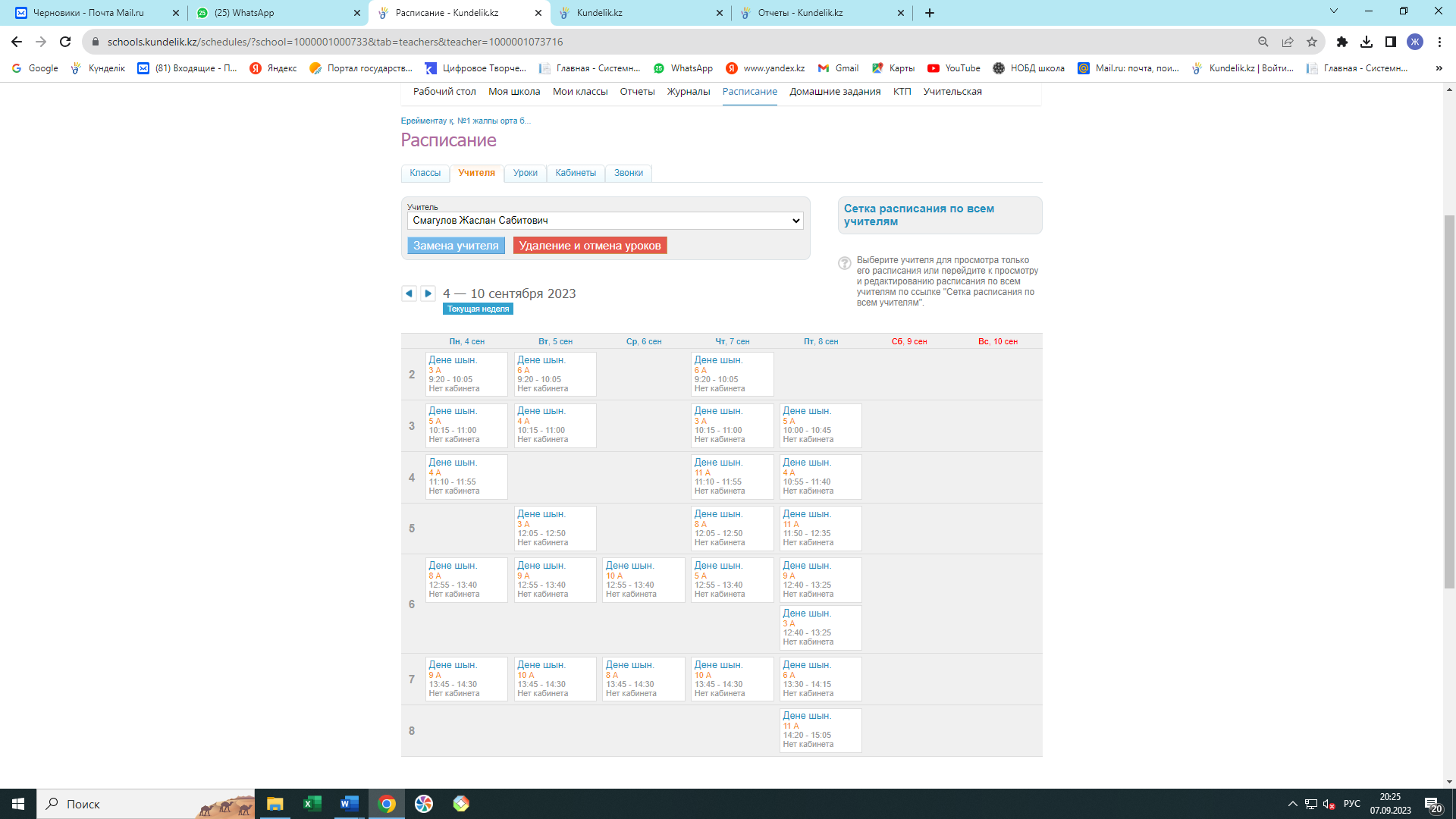 Приложение 31Сарсекеева Карлыгаш Акремхановна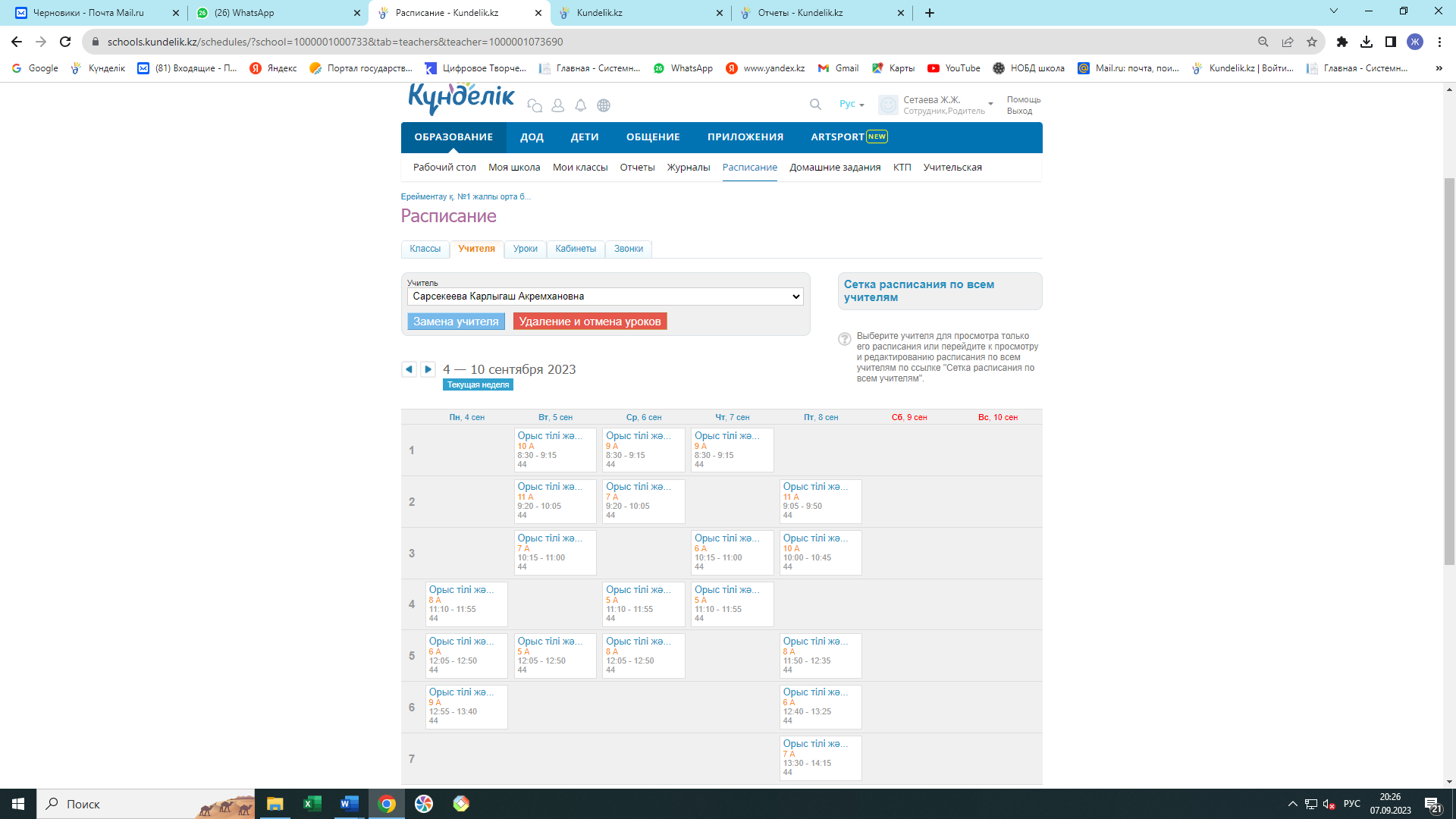 Приложение 32Киянский Сергей Александрович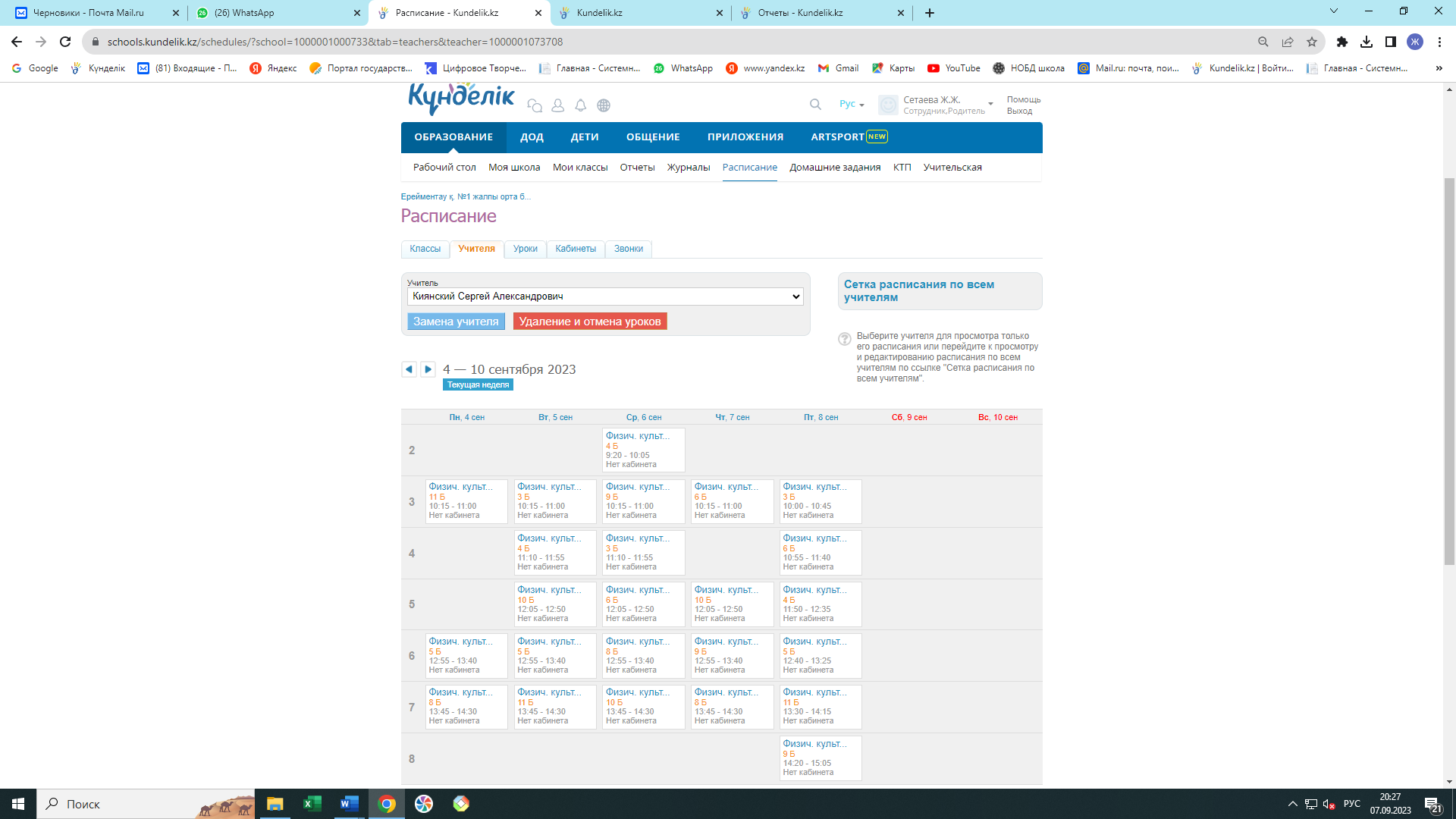 Приложение 33Сандауова Нургул Муратовна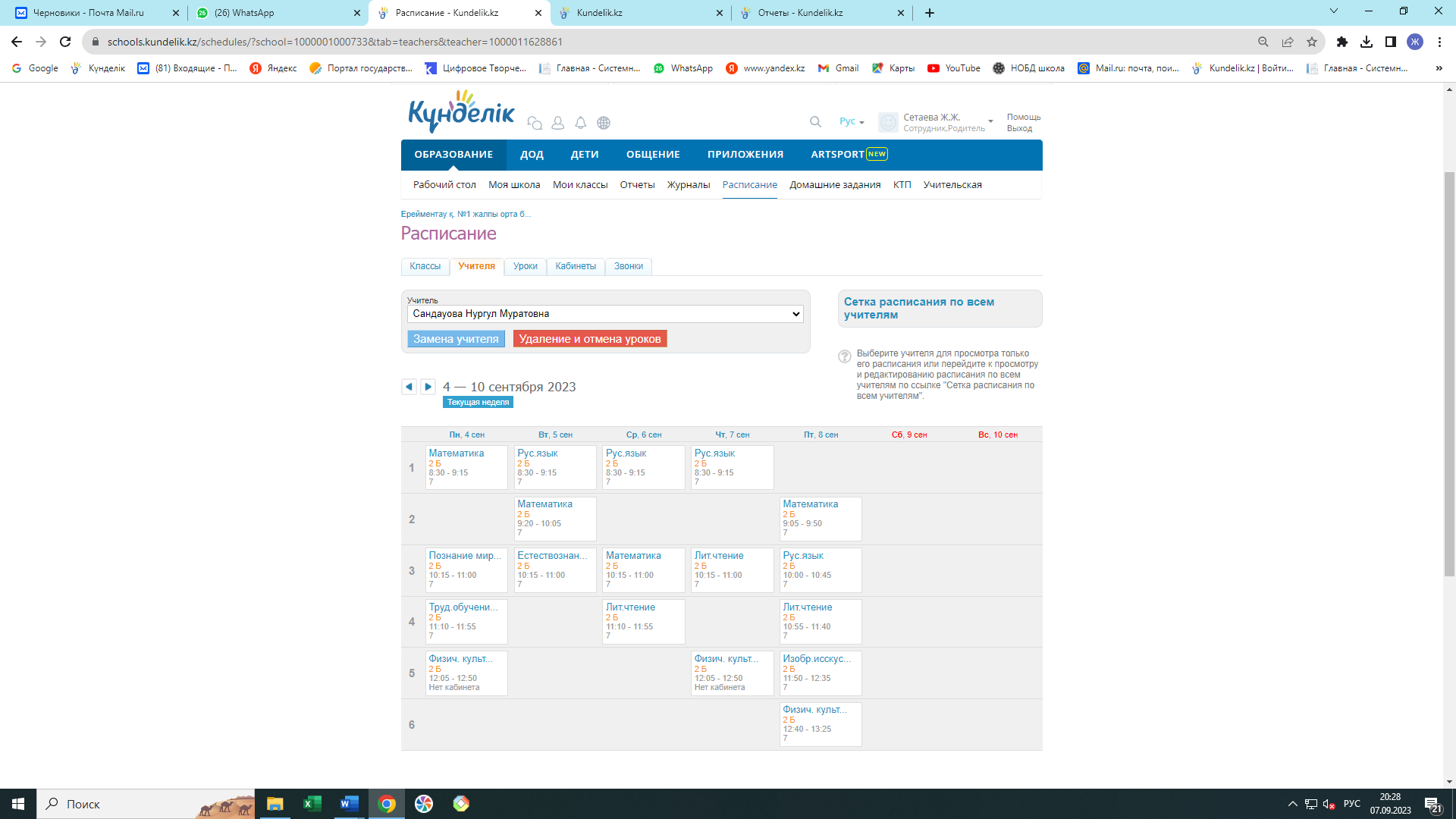 Приложение 34Жуламонова Айнур Ергалиевна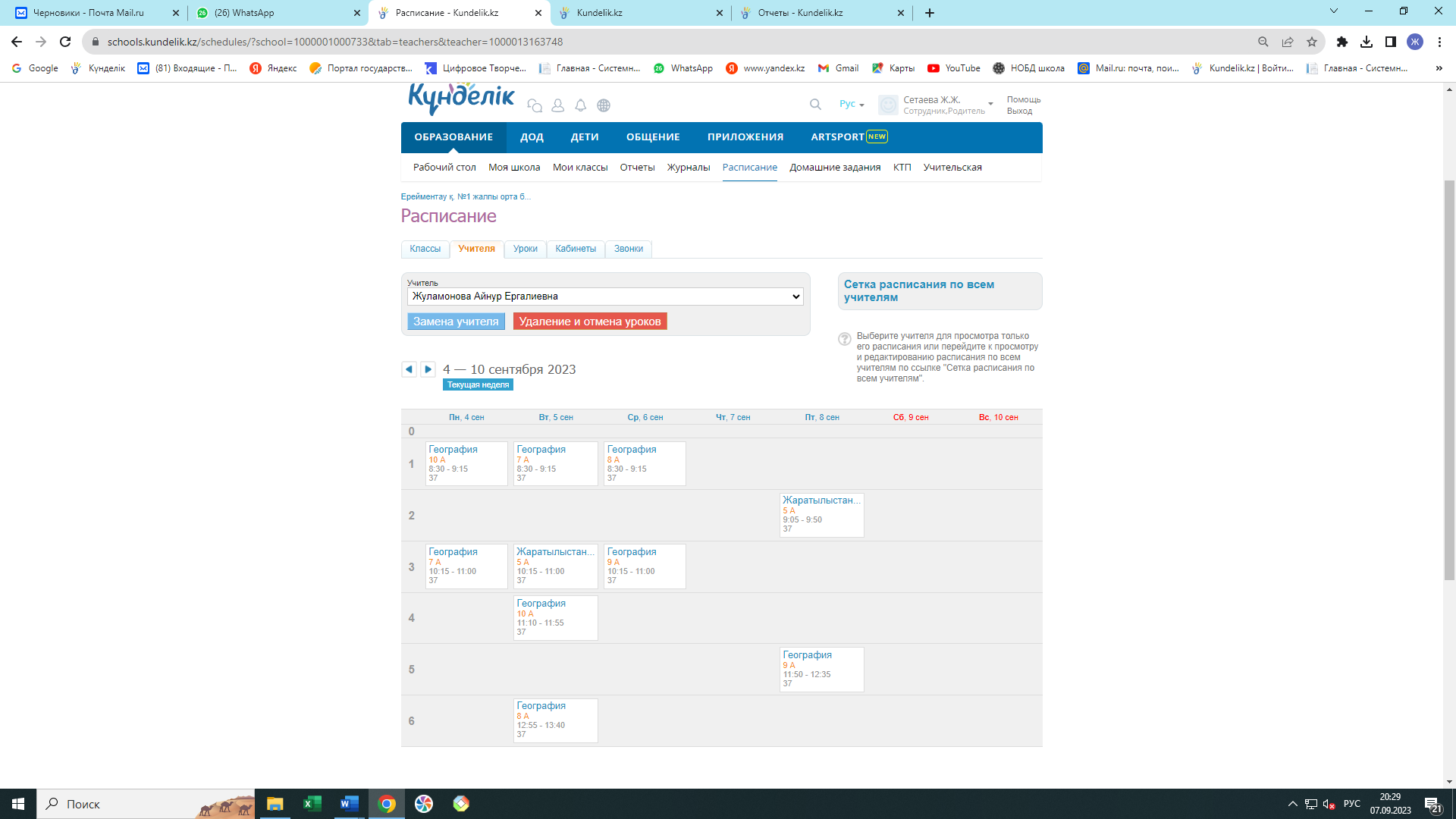 Приложение 35Досумова Гулзат Болатовна    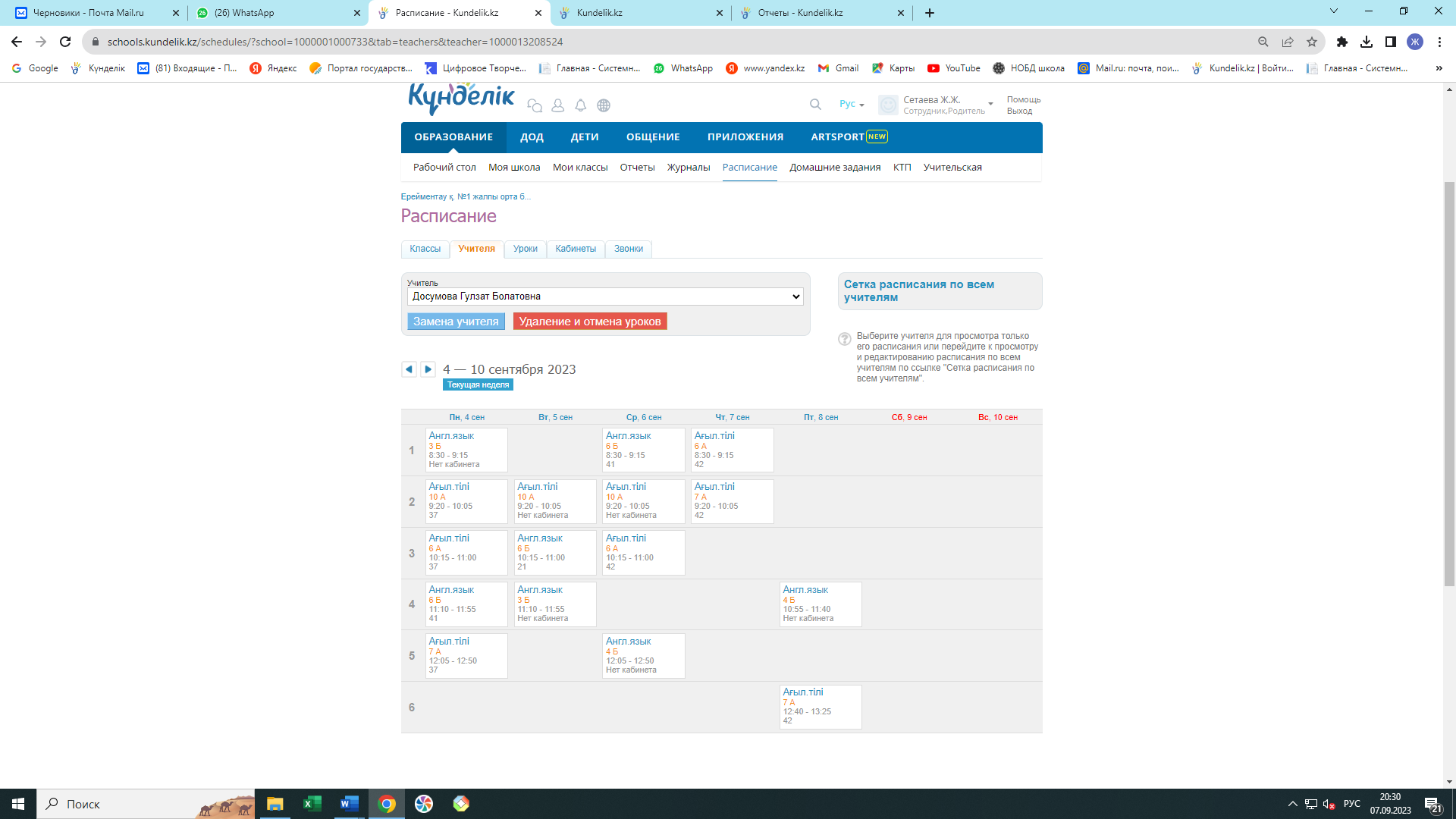 Приложение 36Серикова Айман Бадельхановна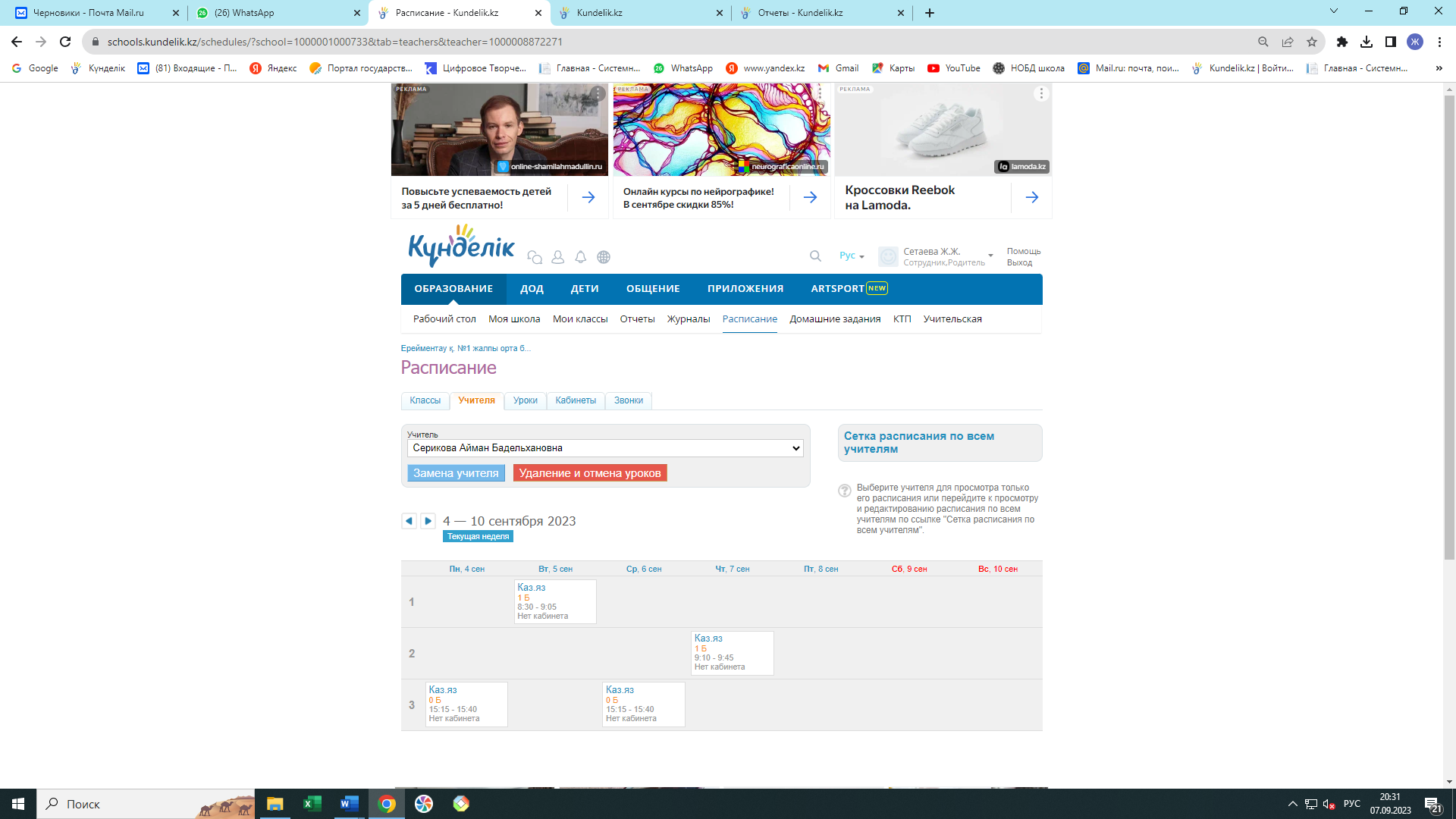 №ФИО педагога/тех.персоналаНаименование организации, должностьФото3*4Нагрузка и расписание№ приказа и дата назначенияКакую категорию имеет, приказ № дата присвоения, наличие сертификатовСведения о передвижении по образовательным учреждениям (приказ об увольнении №, дата, куда был трудоустроен)1Дюсенов Толеген БалташевичДиректор школы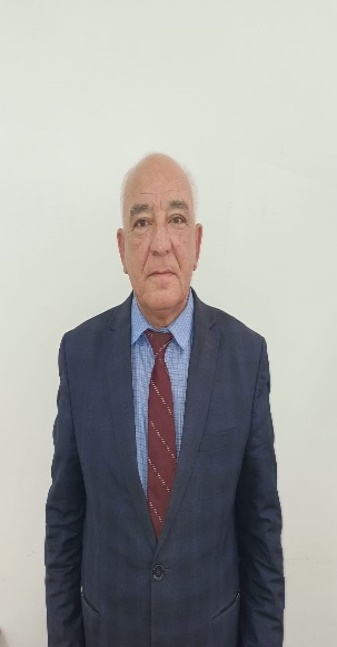 0Приказ № 16 от 15.01.2021 ГУ «Отдел образования по Ерейментаускому районону управления образования Акмолинской области»Третья категория руководителя организации образования приказ № 43 от 08.02.20212Сетаева Жанна ЖанбырбаевнаЗаместитель директора по учебной работе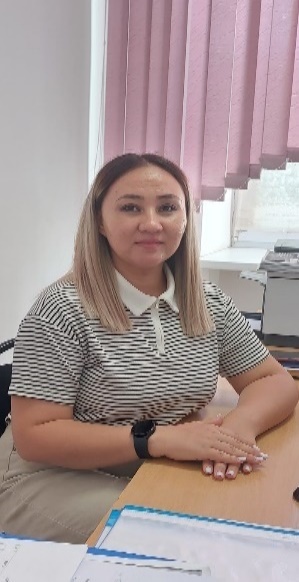 12 часовПриложение 1приказ 99 17.08.2011 Педагог – экспертИстории №249 от 23.08.2019№ 19 Ерейментауский отдел образования3Абдина Айдана АйтбаевнаЗаместитель директора по воспитательной работе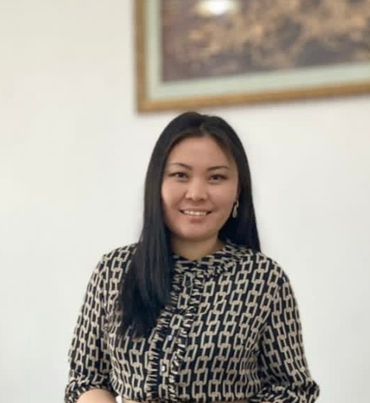 9 часовПриложение 2Приказ № 59 от 01.08.2023Педагог-модератор № 40 21.09.2020 год4Тяпкина Екатерина ЮрьевнаЗаместитель директора по научно методической работе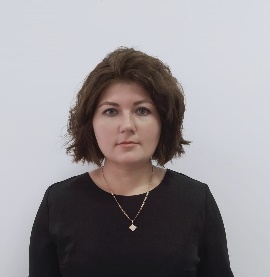 19 часовПриложение 3Приказ № 59 от 01.09.2023 Педагог-модератор № 90 от 23.12.2020 КГУ «Средняя  школа № 1 города Ерейментау5Нурланова Жулдыз ЗейнилкабиденовнаУчитель начальных классов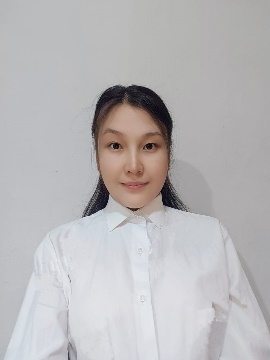 16 часовПриложение 4Приказ № 147 от 08.12.2021Педагогог- модератор № 97 20.062021 КГУ «Общеобразовательная школа № 3 Ерейментауского района»6Киянская Яна АлександровнаУчитель русского языка и литературы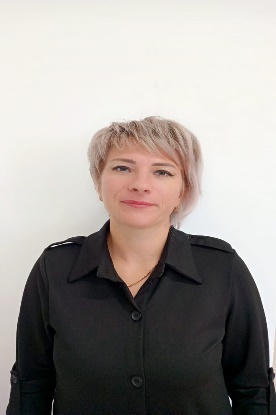 23 часаПриложение 5Приказ № 98 от 01.09.20217Каримова Айман ТолеуовнаУчитель начальных классов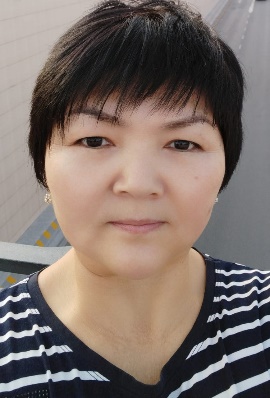 19 часовПриложение 6Приказ № 126 от 01.08.2015Педагог – эксперт №1523 от 25.12.2019 Ерейментауский отдел8Жумалиева Алия КадыровнаУчитель начальных классов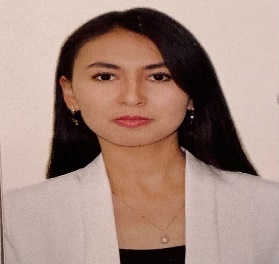 19 часовПриложение 7Приказ № 549 от 29.08.2018Педагог-модератор № 35 от 5.01.2020 КГУ «Средняя школа № 1» города Ерейментау»9Тяпкина   Надежда Васильевна    Учитель начальных классов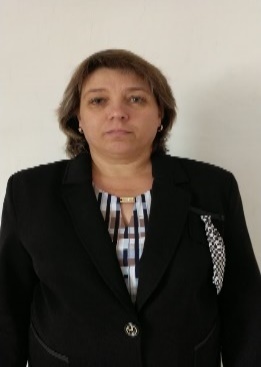 21 часПриложение 8Приказ 155 от 16.08.1994Педагог – эксперт №1246 от 25.12.2018 Ерейментауский отдел образования10Канарева Елена АлександровнаУчитель начальных классов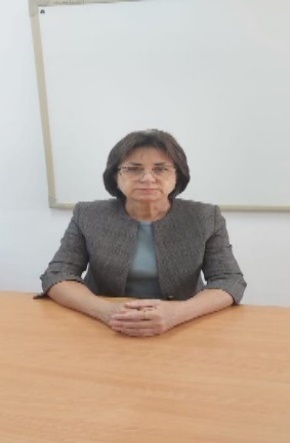 17 часовПриложение 9Приказ №318 15.08.1987Педагог – исследователь №140 от 15.07.2019№ 26 Управление образования11Хасенова Сауле ТегисовнаУчитель начальных классов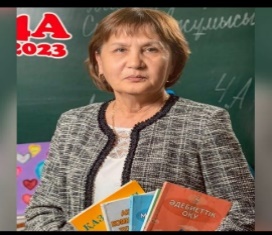 18 часовПриложение 10Приказ №Педагог – эксперт №1246 от 25.12.2018 Ерейментауский отдел образования12Мусабекова Жанар АманбаевнаУчитель информатики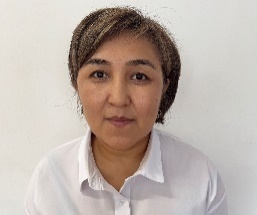 25 часовПриложение 11Приказ 63 от 20.08.2002Педагог – эксперт №646 от 21.08.2020№ 41 Ерейментауский отдел образования13Магрупова Зарина БекзатовнаУчитель начальных классов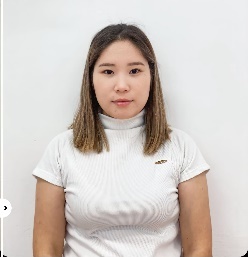 22 часаПриложение 12Приказ 111 от 04.09.2012Педагог – модератор №47 от 30.12.2020Приказ  № 90 КГУ «Средняя школа № 1» города Ерейментау»14Махметова Анар ЗекеновнаУчитель казахского языка и литературы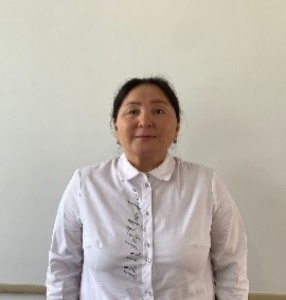 31 часПриложение 13Приказ 1/1 от 05.01.2021Педагог исследователь №140 от 15.07.2019 Управление образования Акмолинской области16Чен Алла Александровнаучитель английского языка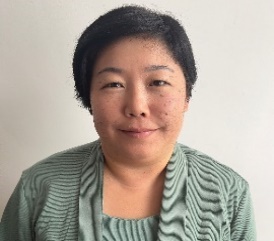 21 часПриложение 14Приказ № 62 В от 31.08.2017Педагог – эксперт №646 от 21.08.2020Регистр 42  Ерейментауский отдел образования17Казкенов Ерболсын Жакуденовичучитель химии,биологии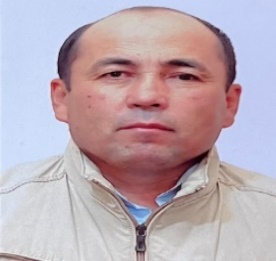 23 часаПриложение 15Педагог-модератор географии № 69 13.07.2020 КГУ «Средняя школа № 1 города Ерейментау18Нургазинов Багдат Тургумбаевичучитель технологии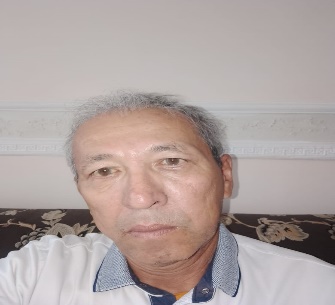 8 часовПриложение 16Приказ № 565 11.06.2014Педагог – модератор  №69 от 13.07.2020 КГУ «Средняя школа № 1 города Ерейментау19Цемко Любовь Андреевнаучитель географии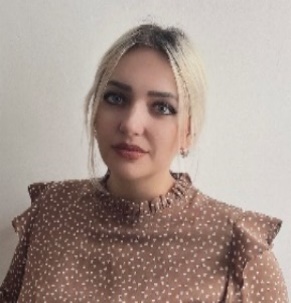 16 часовПриложение 17Приказ № 160 16.07.2013Педагог – эксперт географии №646 от 21.08.2020Ерейментауский отдел образования20Букенов Сабыржан Кабдилкамидовичучитель музыки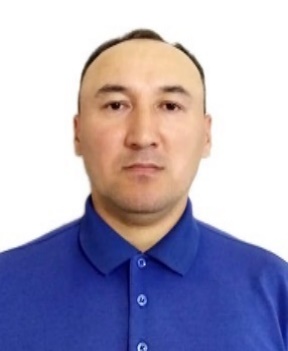 16 часовПриложение 17Приказ № 48 от 26.08.2009Педагог – эксперт №1523 от 25.12.2019 Ерейментауский отдел образования21Фаткулина Лилия Ильясовнаучитель физики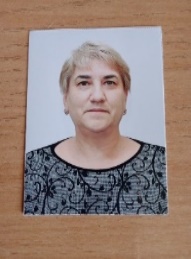 20 часовПриложение 19Приказ № 291 от 26.09.1996Педагог – эксперт № 1523 25.12.2019 г№ 30 Ерейментауский отдел образования22Сетаев Саркыт СерикпаевичУчитель начальный военной и технологической подготовки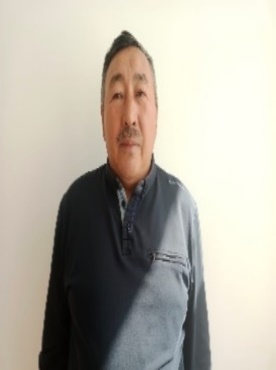 10 часовПриложение 20Приказ №90 от 01.12.2009Педагог – модератор начальной военной подготовки учитель НВТП №69 от 13.07.2020№36 КГУ «Средняя школа № 1 города Ерейментау23Тулендинова Кадиша Жолдасбековнаучитель математики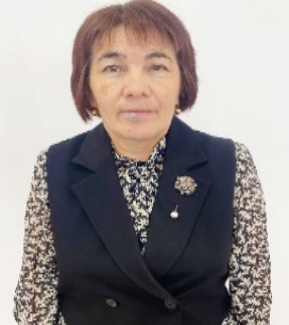 32 часаПриложение 21Приказ № 67 от 01.09.200924Жагалбайлинова Улпан Каиргельдиноваучитель математики28 часовПриложение 22Приказ № 7 от 01.09.2016Педагог- эксперт Математики№ 1523 от 25.12.2019.№331 Ерейментауский отдел образования25Хамитова Злиха ХасеновнаУчитель технологии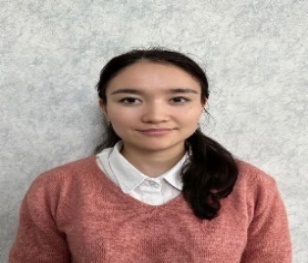 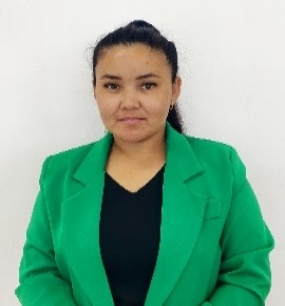 8 часовПриложение 23Приказ № 102 от 18.08.2011Педагог-модераторУчитель технологии.№ 32 от 05.01.2020 «Средняя школа № 1 города Ерейментау26Аскер Нурбахытучитель истории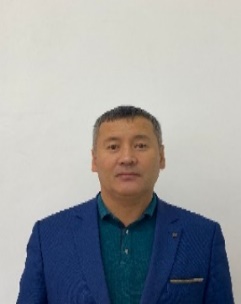 18 часовПриложение 24Приказ № 904 13.08.201927Мукушева Айгуль Сансызбаевнаучитель истории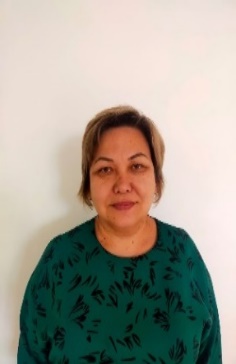 21 часПриложение 25Приказ 175 от 01.09.1994Педагог – исследователь истории №172 от 24.08.2018Управление образования28Тяпкина Светлана Юрьевнавоспитатель предшколы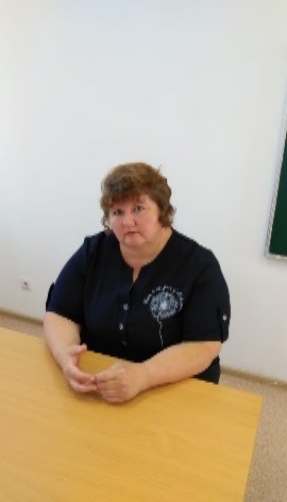 20 часовПриложение 26Приказ  №114 от 02.08.2011Педагог – модератор №90 от 23.12.2020 КГУ «Средняя школа № 1 города Ерейментау29Искакова Маржан Зекишовнавоспитатель предшколы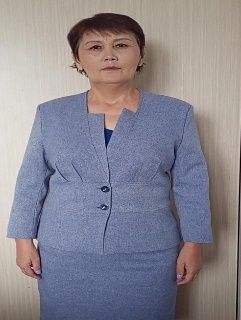 20 часовПриложение 27Приказ 260 от 19.11.2007Педагог – модератор дошкольного воспитания № 150 от  21.12.2021№ 51 КГУ «Средняя школа № 1 города Ерейментау»30Санакова Анар ЖомартовнаКазахский язык и литература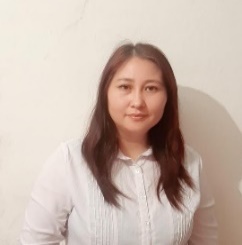 26 часовПриложение 28Приказ № 4 от 04.01.2023Педагог-модератор учитель казахского языка и литературы № 4 от 30.12.2020 Средняя школа Куншалган31Орынбасарова Айымхан Бакытжановнаучитель англиийского языка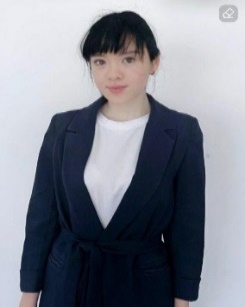 16 часовПриложение 29Приказ 642 от 20.08.202032Смагулов Жаслан Сабитовичучитель Физической культуры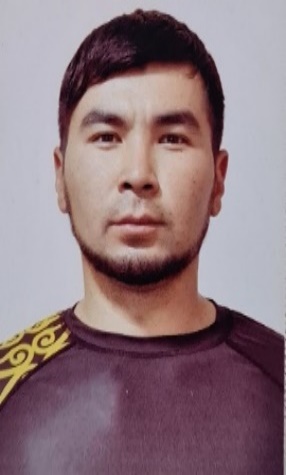 24 сасаПриложение 30Б/к33Сарсекеева Карлыгаш Акремхановнаучитель русского языка  и литература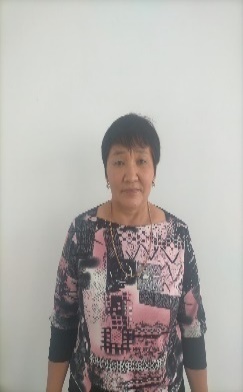 19 часовПриложение 31Приказ 97 от 30.08.2005Педагог – эксперт русского языка  и литературы №646 от 21.08.2020 24.08.2020 г Ерейментауский отдел образования34Киянский Сергей Александрович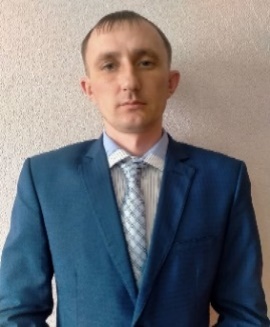 24 часаПриложение 32Приказ № 170 от 27.08.2010Педагог – эксперт физической культуры №646 от 21.08.2020Ерейментауский отдел35Сандауова Нургул Муратовнаучитель начальных классов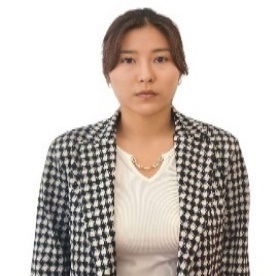 19 часовПриложение 33Приказ № 225 от 23.12.202036Жуламонова Айнур Ергалиевнаучитель географии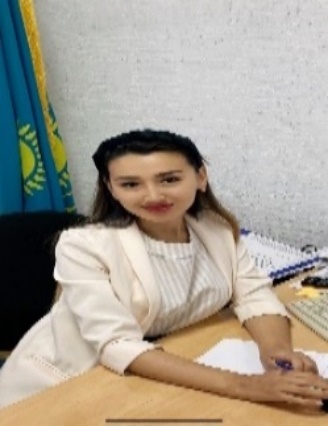 13 часовПриложение 34Приказ № 88 от 31.08.202237Досумова Гулзат Болатовна    учитель англиийского языка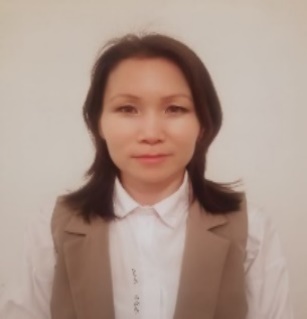 16 часовПриложение 35Приказ 99 от 01.09.20222 категория учитель английского языка № 464 от 23.04.2019 г№28Ж Ерейментауский отдел образования38Тугельбаева Ляззат ГаббасовнаЛогопед Приказ 55 от 01.09.202339Серикова Айман БадельхановнаПедагог-психолог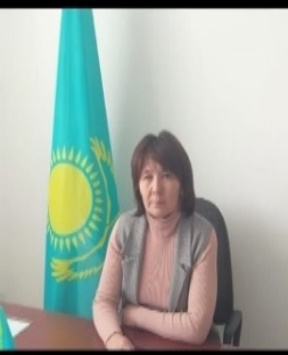 4 часаПриложение 36Приказ № 51 от 01.09.202340Бейсенов Жанат ШариповичЗам диретора АХЧ 1 ставка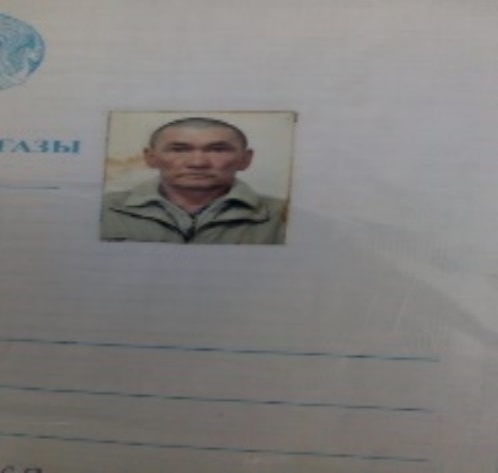 Приказ № 130 от 12.10.202241Әшірбекова Гулмарал ҚайратқызыПсихолог школы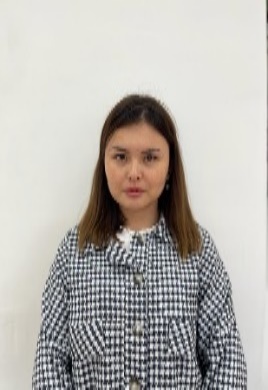 Приказ № 58 от 01.09.202342Познякова Светлана Анатольевналаборант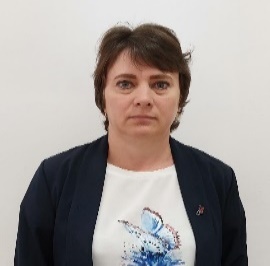 Приказ № 178 от 01.10.200243Маханбетова Мөлдір ИсабекқызыПедагог-ассистент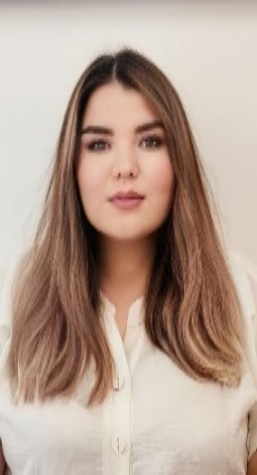 Приказ № 89 от 31.08.202244Сеймова Ирина Георгиевнабиблиотекарь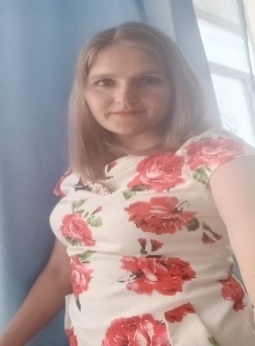 Приказ № 962 от 27.08.201945Шаймерденов Болат Бапановичинженер46Альжанова Нургулим Болатовнабухгальтер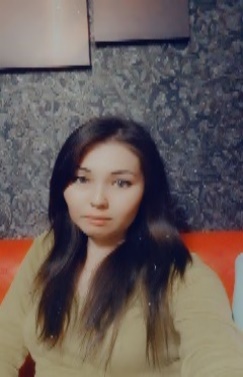 Приказ 3 от 04.01.202347Сыздыкова Зауре Кенжебаевнаделопроизводитель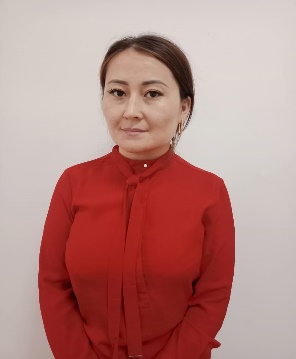 Приказ №27  от 02.11.201548Тлепова Инкар АлиаскаровнаПедагог-ассистент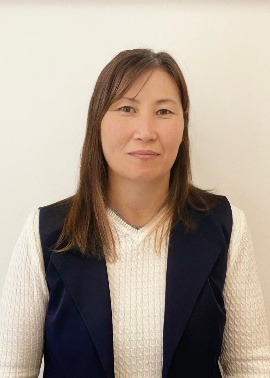 Приказ № 125 от 01.08.201549Мукашева Гульжан МаратовнаПедагог-ассистент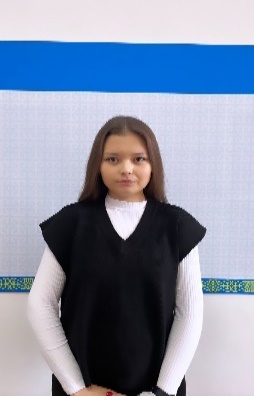 48Абжикова Гулсим Жарасовнаповар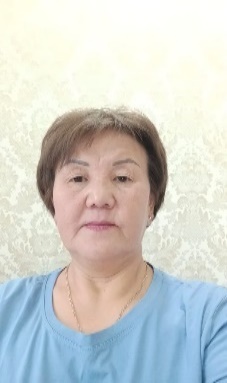 Приказ № 313 от 14.03.201950Герасимов Илья  РудольфовичРабочий по обслуживанию и ремонту зданий, сооружений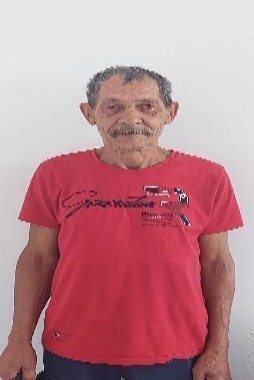 Приказ № 49 11.05.201851Нургазинов Багдат ТургумбаевичЭлекрикПриказ № 60 от 01.09.202352Абилова Ляззат  СериковнаПом повара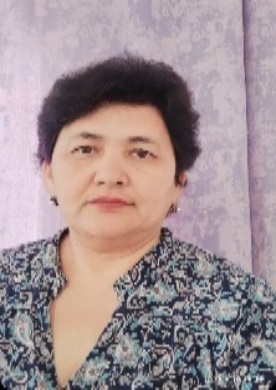 Приказ 1007 от 31.10.201853Тубетова Куляжан КияшевнаУборщица помещения 1 ставка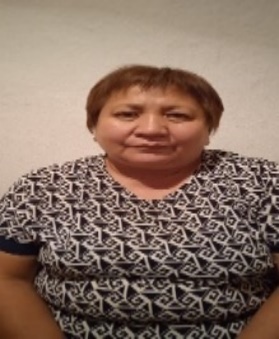 Приказ № 436 от 24.09.201254Сабыржанова Бану МамажановнаУборщица помещения 1 ставка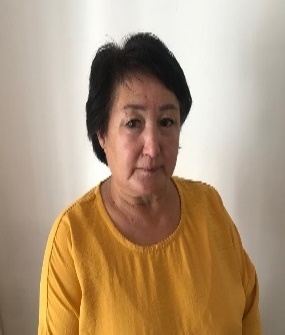 Приказ № 314 от 12.10.199155Искакова Баян КалкамановнаУборщица помещения 1 ставка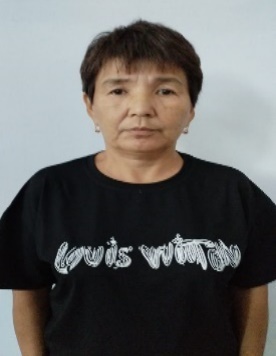 Приказ № 450 от 01.11.201256Султанова Клара ТуктыбаевнаУборщица помещения 1 ставка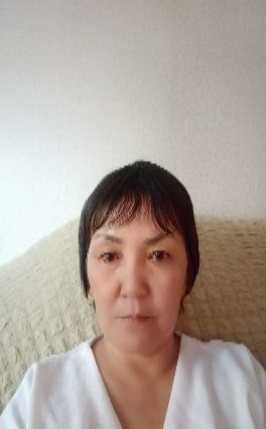 Приказ 227 от 06.02.200657Шуженова Гульсим КайролловнаУборщица помещения 1 ставка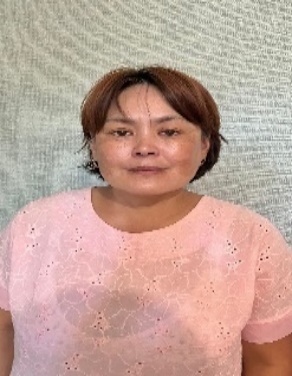 Приказ №15 от 25.02.201458Лучкина Лиля ИвановнаУборщица помещения 1 ставка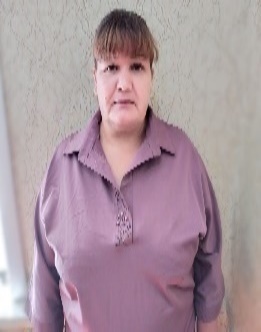 Приказ № 10 01.02.201759Кажибиев Марат НурумовичДворник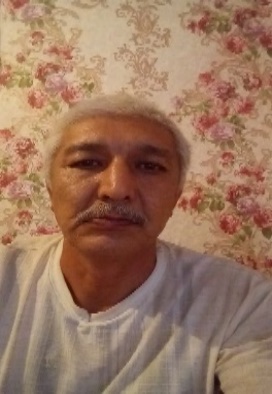 Приказ  № 97 от 04.05.201560Жакупов ЕржанАриновичРабочий по обслуживанию и ремонту зданий, сооружений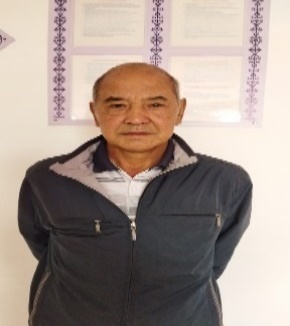 Приказ № 377 от 14.08.201861Туленова Галия ТулетаевнаУборщица помещения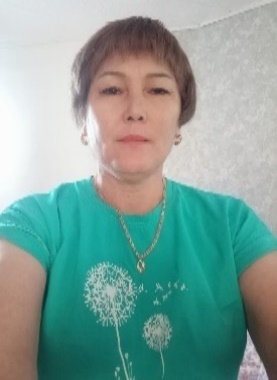 Приказ № 332 от 11.05.2010